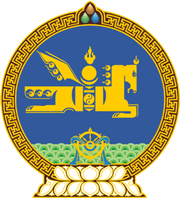 МОНГОЛ УЛСЫН ХУУЛЬ2022 оны 06 сарын 17 өдөр                                                                  Төрийн ордон, Улаанбаатар хотЭнэ хуулийг 2023 оны 01 дүгээр сарын 01-ний өдрөөс эхлэн дагаж мөрдөнө.     ЗӨВШӨӨРЛИЙН ТУХАЙ     /Шинэчилсэн найруулга/НЭГДҮГЭЭР БҮЛЭГНИЙТЛЭГ ҮНДЭСЛЭЛ	1.1 дүгээр зүйл.Хуулийн зорилт	1.Энэ хуулийн зорилт нь үндэсний аюулгүй байдал, санхүүгийн тогтвортой байдал, нийтийн ашиг сонирхол, хүн амын эрүүл мэнд, хүрээлэн байгаа орчинд хохирол учруулж болзошгүй болон орчиндоо аюултай зарим төрлийн үйл ажиллагааг эрхлэх, байгалийн баялаг, төрийн нийтийн өмчийг хязгаартайгаар ашиглахад эрх бүхий этгээдээс зөвшөөрөл олгох, сунгах, түдгэлзүүлэх, сэргээх, хүчингүй болгох, тэдгээрийн бүртгэл, хяналт, түүнчлэн зөвшөөрлийн ангилал, жагсаалтыг тогтоохтой холбогдох нийтлэг харилцааг зохицуулахад оршино. 	1.2 дугаар зүйл.Зөвшөөрлийн хууль тогтоомж	1.Зөвшөөрлийн хууль тогтоомж нь Монгол Улсын Үндсэн хууль, Иргэний хууль, энэ хууль болон эдгээр хуультай нийцүүлэн гаргасан бусад хууль тогтоомжоос бүрдэнэ.	2.Монгол Улсын олон улсын гэрээнд энэ хуульд өөрөөр заасан бол олон улсын гэрээний заалтыг дагаж мөрдөнө. 	1.3 дугаар зүйл.Хуулийн үйлчлэх хүрээ1.Хүн, хуулийн этгээд хуулиар хориглосон, эсхүл энэ хуулийн 8.1, 8.2 дугаар зүйлд заасан тусгай болон энгийн зөвшөөрөл /цаашид “зөвшөөрөл” гэх/-тэйгөөр эрхлэхээс бусад төрлийн үйл ажиллагааг хууль тогтоомжид нийцүүлэн чөлөөтэй эрхэлж болно.2.Монгол Улсад зөвшөөрөлтэйгөөр эрхлэх үйл ажиллагааны жагсаалт, зөвшөөрөл олгох эрх бүхий этгээдийг энэ хуулиар зохицуулна.3.Хуулиар зөвшөөрөлтэйгөөр эрхлэх үйл ажиллагааг эрхлэх, эсхүл байгалийн баялаг, төрийн нийтийн өмчийг хязгаартайгаар ашиглахад зөвшөөрөл олгох, сунгах, түдгэлзүүлэх, сэргээх, хүчингүй болгох харилцааг тухайлсан хуулиар зохицуулснаас бусад харилцааг энэ хуулиар зохицуулна.4.Энэ хууль доор дурдсан харилцаанд үйлчлэхгүй:		4.1.Монгол Улсын иргэнд газар өмчлөх эрх олгох;		4.2.гадаадын иргэн, харьяалалгүй хүнд цагаачлан оршин суух зөвшөөрөл олгох, гадаадын иргэнд Монгол Улсын хилээр нэвтрэх эрх олгох буюу Монгол Улсын виз олгох, Монгол Улсад хувийн хэргээр оршин суух зөвшөөрлийг олгох, олгосон виз, визийн зөвшөөрөл, зөвшөөрлийг сунгах, түдгэлзүүлэх, хүчингүй болгох;		4.3.хурал, цуглаан, жагсаал, нийтийг хамарсан бусад арга хэмжээ зохион байгуулах;		4.4.патент, зохиогчийн эрх, түүнд хамаарах эрхийн болон газар зүйн заалт, барааны тэмдэг эзэмшигчийн эрх олгох;		4.5.Монгол Улсад олон улсын болон гадаад улсын төрийн бус байгууллагын салбар, төлөөлөгчийн газар байгуулах;		4.6.сүм, хийд буюу шашны байгууллага байгуулах;		4.7.холбогдох хууль тогтоомжийн дагуу төрийн байгууллага, төрийн өмчит болон төрийн өмч давамгайлсан хуулийн этгээдээс бараа, ажил, үйлчилгээ гүйцэтгэх гэрээ байгуулах эрх олгох;		4.8.хуульд Монгол Улсын Их Хурлаас олгохоор заасан зөвшөөрөл.5.Хүн, хуулийн этгээд сайн дурын үндсэн дээр төрийн байгууллага, албан тушаалтан, бусад эрх бүхий этгээдээс дүгнэлт, батламж, тодорхойлолт гаргуулах харилцаанд энэ хууль хамаарахгүй.6.Төрийн өмчит болон төрийн өмч давамгайлсан хуулийн этгээд энэ хуульд заасан зөвшөөрөлтэйгөөр эрхлэх үйл ажиллагааг эрхлэхээс бусад төрийн чиг үүргийг хэрэгжүүлэхтэй холбоотойгоор төрийн байгууллага хооронд зөвшөөрөл авах, олгох харилцаанд энэ хууль хамаарахгүй. 	1.4 дүгээр зүйл.Хуулийн нэр томьёоны тодорхойлолт	1.Энэ хуульд хэрэглэсэн дараах нэр томьёог доор дурдсан утгаар ойлгоно:		1.1.“зөвшөөрөл” гэж зөвшөөрөл олгох эрх бүхий этгээдээс хуульд заасан хугацаа, нөхцөл, шаардлагын дагуу тодорхой үйл ажиллагааг эрхлүүлэх, эсхүл байгалийн баялаг, төрийн нийтийн өмчийг хязгаартайгаар ашиглуулахаар олгосон эрхийг;		1.2.“зөвшөөрөл олгох эрх бүхий этгээд” /цаашид “эрх бүхий этгээд” гэх/ гэж хуулиар зөвшөөрөл олгох бүрэн эрхийг хэрэгжүүлэхээр заасан төрийн байгууллага, албан тушаалтан, эсхүл төрийн зарим чиг үүргийг хуульд, эсхүл гэрээнд заасны дагуу шилжүүлэн авсан этгээдийг;		1.3.“зөвшөөрөл эзэмшигч” гэж тодорхой төрлийн үйл ажиллагаа эрхлэх, эсхүл байгалийн баялаг, төрийн нийтийн өмчийг хязгаартайгаар ашиглахаар эрх бүхий этгээдээс зөвшөөрөл авсан этгээдийг.1.5 дугаар зүйл.Зөвшөөрөл олгох, сунгах, шинээр бий болгоход                                              баримтлах зарчим, хэрэгжүүлэх хүрээ1.Эрх бүхий этгээд зөвшөөрөл олгох, сунгах болон зөвшөөрөлтэй холбогдох бусад харилцаанд доор дурдсан зарчмыг баримтална:		1.1.үндэсний аюулгүй байдал, нийтийн эрх ашиг, хүний амь нас, эрүүл мэндийг хамгаалах;1.2.хууль дээдлэх;1.3.ил тод, шударга байх;		1.4.бизнес эрхлэх таатай орчныг бүрдүүлэх;		1.5.хуульд зааснаас бусад баримт бичиг, төлбөр, хураамж шаардахгүй байх; 		1.6.энэ хуульд заасан зөвшөөрөл олгох.	2.Зөвшөөрөл шаардагдах үйл ажиллагааг эрхлэх эрх хуульд заасны дагуу тухайн зөвшөөрлийг авсан өдрөөс үүснэ.	3.Хуульд зааснаас бусад тохиолдолд Засгийн газар, төрийн захиргааны төв болон төрийн захиргааны байгууллага, нутгийн захиргааны байгууллага, төрийн зарим чиг үүргийг хуульд, эсхүл гэрээнд заасны дагуу шилжүүлэн авсан этгээд аливаа үйл ажиллагаатай холбогдсон зөвшөөрөл, лиценз, бүртгэл явуулахыг хориглоно. 	4.Төрийн байгууллага, албан тушаалтан хуульд зааснаас бусад тохиолдолд зөвшөөрлийг шинээр бий болгосон, олгосон, эрх шилжүүлсэн бол хуульд заасан хариуцлага хүлээлгэх үндэслэл болох бөгөөд үүсэх үр дагаврыг зөвшөөрлийг шинээр бий болгосон, олгосон, эрх шилжүүлсэн этгээд хариуцна.	5.Засгийн газар үндэсний аюулгүй байдал, санхүүгийн тогтвортой байдлыг хангах, нийтийн ашиг сонирхол, үр ашигтай өрсөлдөөний нөхцөлийг бүрдүүлэх үүднээс төрийн захиргааны төв болон төрийн захиргааны байгууллага, нутгийн захиргааны байгууллага, төрийн зарим чиг үүргийг хуульд, эсхүл гэрээнд заасны дагуу шилжүүлэн авсан этгээдээс олгодог зөвшөөрлийг олгох үйл ажиллагаанд тодорхой хугацаагаар хязгаарлалт хийж болно.6.Хуульд заасан тохиолдолд эрх бүхий байгууллагын тогтоосон хувь, хэмжээнд багтаан эрх бүхий этгээд зөвшөөрлийг олгоно.7.Хуульд өөрөөр заагаагүй бол нэг зөвшөөрлийг нэг хүн, эсхүл нэг хуулийн этгээдийн нэр дээр олгоно.8.Хуульд заасан тохиолдолд тухайн зөвшөөрлийг хуулийн этгээдэд, эсхүл тодорхой төрөл, хэлбэрээр байгуулагдсан хуулийн этгээдэд, эсхүл хувь хүнд, эсхүл Монгол Улсын иргэнд олгоно.	9.Хуульд заасан тохиолдолд зарим төрлийн зөвшөөрлийг зөвшөөрөл эзэмшигчид олгоно.10.Хуульд заасан тохиолдолд тодорхой төрлийн зөвшөөрөл олгох, сунгах үйл ажиллагааг хялбаршуулсан журмаар явуулж болно.	11.Эрх бүхий этгээд уялдаа холбоо бүхий зарим төрлийн зөвшөөрлийн олгох, сунгах үйл ажиллагааг нэг цэгийн үйлчилгээний хэлбэрээр зохион байгуулж болно.	12.Зөвшөөрөл эзэмшиж байгаатай нь холбогдуулан зөвшөөрөл эзэмшигчийн тодорхой эрхийн хязгаарлалтыг хуулиар тогтооно.	13.Хуульд заасан тохиолдолд зөвшөөрөл эзэмшигч нь үйл ажиллагааны чиглэлийг тодотгосон үг, тэмдэглэгээ хэрэглэх бөгөөд тухайн үг, тэмдэглэгээг тухайн үйл ажиллагааг эрхэлж байгаа, эсхүл уг үйл ажиллагаа эрхлэх зөвшөөрөл авсан гэсэн сэтгэгдэл төрүүлэхүйц байдлаар бусад этгээд ашиглах, хэрэглэхийг хориглоно.14.Зөвшөөрлийг шинээр бий болгоход тухайн үйл ажиллагааг төрөөс зохицуулах шаардлагатай эсэх, зөвшөөрөл нь зохицуулалтын зохистой арга хэрэгсэл мөн эсэх, зөвшөөрөл нь нийгэм, эдийн засгийн хувьд үр ашигтай байх эсэхэд судалгаа, хяналт шинжилгээ, үнэлгээ хийх зарчмыг баримтлан олон улсын жишиг, стандартыг харгалзана. 	15.Энэ зүйлийн 14-т заасан судалгаа, хяналт шинжилгээ, үнэлгээг Засгийн газрын баталсан аргачлалын дагуу гүйцэтгэнэ.16.Энэ хуулийн 8.1, 8.2 дугаар зүйлд заасан зөвшөөрлийг нэмэх, задлах, хуваах, салгах, түүний хамрах хүрээг өргөжүүлэхийг хориглоно.17.Зөвшөөрөл олгох, сунгах, түдгэлзүүлэх, сэргээх, хүчингүй болгохтой холбогдсон захиргааны хэм хэмжээ тогтоосон акт гаргахыг хориглоно.18.Байгалийн баялаг, төрийн нийтийн өмчийг хязгаартайгаар ашиглуулах зөвшөөрлийг бусдад худалдах, бэлэглэх, барьцаалах болон бусад хэлбэрээр шилжүүлэх харилцааг энэ хуулиар зохицуулахгүй.19.Хуульд зааснаас бусад тохиолдолд энэ зүйлийн 18-д зааснаас бусад зөвшөөрлийг худалдах, бэлэглэх, барьцаалах болон бусад хэлбэрээр шилжүүлэхийг хориглоно.ХОЁРДУГААР БҮЛЭГЗӨВШӨӨРӨЛ	2.1 дүгээр зүйл.Зөвшөөрлийн ангилал	1.Зөвшөөрлийг түүний зорилго, олгох нөхцөл, үйл ажиллагааны онцлог, эрсдэлийн түвшнээс хамааруулан доор дурдсанаар ангилна:		1.1.тусгай зөвшөөрөл;		1.2.энгийн зөвшөөрөл.2.Үндэсний аюулгүй байдал, нийтийн ашиг сонирхол, хүн амын эрүүл мэнд, хүрээлэн байгаа орчин, санхүүгийн тогтвортой байдалд эрсдэл учруулж болзошгүй үйл ажиллагаа, эсхүл тусгай болзол, шаардлагыг хангасны үндсэн дээр хэрэгжүүлэх мэргэжлийн үйл ажиллагаа, эсхүл ашиг олох зорилгоор болон үйлдвэрлэлийн зориулалтаар байгалийн баялаг, төрийн нийтийн өмчийг хязгаартайгаар ашиглуулахад тусгай зөвшөөрөл олгоно.3.Нэг удаагийн шинжтэй үйл ажиллагаа, эсхүл тусгай зөвшөөрлийн үндсэн дээр эрхлэх нэмэлт үйл ажиллагаа, эсхүл байгалийн баялаг, төрийн нийтийн өмчийг хязгаартайгаар ахуйн хэрэгцээний зориулалтаар ашиглуулахад энгийн зөвшөөрөл олгоно.	4.Тусгай зөвшөөрлийг хуульд заасан тохиолдолд түүнд тавигдах нөхцөл, шаардлагыг бүрэн хангуулах үүднээс урьдчилсан байдлаар олгож болно. 	2.2 дугаар зүйл.Зөвшөөрлийн хугацаа	1.Хуульд өөрөөр заагаагүй бол тусгай зөвшөөрлийг таван жилээс доошгүй, энгийн зөвшөөрлийг гурван жилээс доошгүй хугацаагаар олгоно.2.Байгалийн баялаг, төрийн нийтийн өмчийг хязгаартайгаар ашиглуулахаар олгосон зөвшөөрлийг хугацаатай олгоно.3.Энэ зүйлийн 2-т зааснаас бусад зөвшөөрлийг хуульд заасан тохиолдолд хугацаагүй олгож болно.4.Хуульд өөрөөр заагаагүй бол тусгай зөвшөөрөл авсны үндсэн дээр эрхлэх нэмэлт үйл ажиллагааны хугацаа нь тусгай зөвшөөрлийн хугацаатай адил байна.	2.3 дугаар зүйл.Зөвшөөрлийн код	1.Зөвшөөрлийн нэгдсэн бүртгэл хөтлөх, статистик мэдээг эрхлэн гаргах, лавлагаа өгөх, цахим хэлбэрээр зөвшөөрөл олгох зорилгоор зөвшөөрлийг кодолно. 	2.Эдийн засаг, хөгжлийн асуудал эрхэлсэн төрийн захиргааны төв байгууллага зөвшөөрлийн кодыг эдийн засгийн үйл ажиллагааны ангилал, барааны ангиллын жагсаалт болон үндэсний кодыг харгалзан тогтооно.ГУРАВДУГААР БҮЛЭГЭРХ БҮХИЙ ЭТГЭЭД, ЭРХ ШИЛЖҮҮЛЭХ ЖУРАМ	3.1 дүгээр зүйл.Эрх бүхий этгээд	1.Энэ хуулийн 8.1, 8.2 дугаар зүйлд заасан эрх бүхий этгээд зөвшөөрлийг олгох бөгөөд хуулиар зөвшөөрснөөс бусад тохиолдолд зөвшөөрөл олгох бүрэн эрхээ бусад этгээдэд шилжүүлэхийг хориглоно.	3.2 дугаар зүйл.Эрх бүхий этгээдийн бүрэн эрх	1.Эрх бүхий этгээд дараах бүрэн эрхийг хэрэгжүүлнэ:1.1.энэ хуулийн 8.1, 8.2 дугаар зүйлд заасан зөвшөөрлийг олгох, сунгах, түдгэлзүүлэх, сэргээх, хүчингүй болгох шийдвэр гаргах;		1.2.зөвшөөрлийн нөхцөл, шаардлагыг биелүүлж байгаа эсэхэд хяналт тавих;		1.3.тухайн зөвшөөрлийн нөхцөл, шаардлагатай холбогдох мэдээ, тайланг зөвшөөрөл эзэмшигчээс авах.	2.Эрх бүхий этгээд дараах үүрэг хүлээнэ:		2.1.хуульд заасан зарчмыг баримтлах;		2.2.хуулиар тогтоосон бүрэн эрхийн хүрээнд зөвшөөрөл олгох;2.3.зөвшөөрөл хүссэн болон сунгуулах өргөдлийг хүлээн авах, өргөдөл, түүнд хавсаргасан баримт бичгийг магадлан шалгах, шийдвэр гаргах үйл ажиллагааны явцыг зөвшөөрөл хүсэгч, зөвшөөрөл эзэмшигчид цахим хэлбэрээр, нээлттэй, ил тод байлгах;2.4.зөвшөөрөл олгох, сунгах, түдгэлзүүлэх, сэргээх, хүчингүй болгох тухай шийдвэрийг хуульд заасан хугацаанд гаргах;2.5.энэ зүйлийн 2.4-т заасан шийдвэрийг зөвшөөрлийн бүртгэл, мэдээллийн нэгдсэн санд тухайн шийдвэр гарснаас хойш ажлын гурван өдрийн дотор бүртгүүлэх;2.6.зөвшөөрөл олгосон, сунгасан, түдгэлзүүлсэн, сэргээсэн, хүчингүй болгосон шийдвэрийг зөвшөөрлийн бүртгэл, мэдээллийн нэгдсэн санд оруулах, тухайн шийдвэрийг хүртээмжтэй хэлбэрээр нийтэд мэдээлэх;		2.7.зах зээлд чөлөөтэй өрсөлдөхөд ялгамжтай хандахгүй байх, түүнчлэн өрсөлдөөнийг хязгаарлах зорилгоор хуульд зааснаас бусад үндэслэлээр зөвшөөрлийг олгохоос татгалзах, түдгэлзүүлэх, хүчингүй болгох арга хэмжээг авахгүй байх;2.8.зөвшөөрөл хүсэгч, зөвшөөрөл эзэмшигчид зөвшөөрөл олгох, сунгах, түдгэлзүүлэх, сэргээх, хүчингүй болгохтой холбоотой зөвлөгөө, туслалцаа үзүүлэх;2.9.зөвшөөрөл хүссэн өргөдөл, түүнд хавсаргах баримт бичгийн жагсаалт болон өргөдөл хүлээн авах этгээд, түүний хаяг, байршлын талаарх мэдээллийг хүртээмжтэй хэлбэрээр нийтэд мэдээлэх.3.3 дугаар зүйл.Зөвшөөрөл олгох эрх шилжүүлэх1.Хуульд заасан тохиолдолд эрх бүхий этгээд зөвшөөрөл олгох эрхээ төрийн холбогдох байгууллага, албан тушаалтан, эсхүл Хуулийн этгээдийн улсын бүртгэлийн тухай хуулийн 7 дугаар зүйлийн 7.1.3, 7.1.7-д заасан хуулийн этгээдэд шилжүүлж болно. 2.Эрх шилжүүлэн авсан этгээд энэ хуулийн 3.2 дугаар зүйлд заасан эрхийг эдэлж, үүргийг хэрэгжүүлнэ.3.Энэ зүйлийн 1-д заасан эрх шилжүүлэх журмыг Засгийн газар батална.4.Эрх бүхий этгээд зөвшөөрөл олгох эрхээ бусдад шилжүүлсэн бол шийдвэрийг байгууллагын цахим хуудсанд байршуулж, энэ тухай нийтэд мэдээлнэ. 5.Зөвшөөрөл олгох эрхийг хууль бусаар шилжүүлсний улмаас бусдад учирсан хохирлыг тухайн эрх шилжүүлсэн этгээд хариуцна.3.4 дүгээр зүйл.Зөвшөөрөл эзэмшигчтэй гэрээ байгуулах1.Хуульд заасан тохиолдолд эрх бүхий этгээд нь зөвшөөрөл эзэмшигчид тавигдах тусгай шаардлага, нөхцөлийг хэрэгжүүлэх зорилгоор зөвшөөрөл эзэмшигчтэй гэрээ байгуулж болно.	2.Гэрээний нөхцөл, шаардлага, гэрээ байгуулахтай холбоотой харилцааг холбогдох хуулиар зохицуулна.ДӨРӨВДҮГЭЭР БҮЛЭГЗӨВШӨӨРӨЛ ХҮСЭГЧ, ЭЗЭМШИГЧИД ТАВИГДАХ НИЙТЛЭГ ШААРДЛАГА, ЗӨВШӨӨРӨЛ ЭЗЭМШИГЧИЙН ЭРХ, ҮҮРЭГ4.1 дүгээр зүйл.Зөвшөөрөл хүсэгч, эзэмшигчид тавигдах                                                 нийтлэг шаардлага1.Энэ хуулийн 8.1, 8.2 дугаар зүйлд заасан зөвшөөрлийн үйл ажиллагааг эрхлэх этгээд дараах нийтлэг нөхцөл, шаардлагыг хангасан байна:1.1.иргэний эрх зүйн бүрэн чадамжтай байх;1.2.хуульд заасан бол мэргэжил, мэргэшлийн шалгалтад тэнцсэн, зохих дүгнэлт гаргуулсан байх; 		1.3.татвар төлөгчөөр бүртгүүлсэн байх.	4.2 дугаар зүйл.Зөвшөөрөл эзэмшигчийн эрх, үүрэг	1.Зөвшөөрөл эзэмшигч дараах эрхийг эдэлнэ:		1.1.зөвшөөрөлд заасан үйл ажиллагааг эрхлэх;1.2.зөвшөөрлийн хугацааг сунгуулах хүсэлт гаргах;1.3.зөвшөөрлийг сунгах, түдгэлзүүлэх, сэргээх, хүчингүй болгохтой холбогдсон мэдээлэл, лавлагааг авах;		1.4.хуульд заасны дагуу зөвшөөрлийг бусдад шилжүүлэх;		1.5.зөвшөөрлийн бүртгэл мэдээллийн нэгдсэн санд оруулсан тухайн зөвшөөрөлтэй холбоотой мэдээлэл бүрэн бус, алдаатай, буруу бол залруулах талаар эрх бүхий этгээдэд хүсэлт гаргах;		1.6.эрх бүхий этгээдийн хууль бус үйлдэл, эс үйлдэхүй, шийдвэрийн талаар холбогдох хуульд заасны дагуу гомдол гаргах;		1.7.хуульд заасан бусад.2.Зөвшөөрөл эзэмшигч дараах үүрэг хүлээнэ:		2.1.хуульд заасан баримт бичгийг үнэн зөв бүрдүүлэх;		2.2.тухайн үйл ажиллагааг эрхлэх хуулиар тогтоосон нөхцөл, шаардлагыг хангаж ажиллах;		2.3.хуулиар хориглосон, эсхүл хязгаарласан тохиолдолд зөвшөөрөлд зааснаас бусад үйл ажиллагаа эрхлэхгүй байх;		2.4.хуульд өөрөөр заагаагүй бол зөвшөөрөлд заасан үйл ажиллагааг байнга эрхлэн явуулах;		2.5.зөвшөөрлийг эрх бүхий этгээдээс авсан өдрөөс хойш 10 хоногийн дотор энэ тухай татварын албанд мэдэгдэж, татвар төлөгчийн гэрчилгээнд тэмдэглүүлэх;		2.6.санхүүгийн үйлчилгээний зөвшөөрөл эзэмшигч мөнгө угаах болон терроризмыг санхүүжүүлэхтэй тэмцэх талаарх хууль тогтоомжийг сахин биелүүлэх;		2.7.үйл ажиллагаандаа Монгол Улсын хууль тогтоомж, олон улсын болон үндэсний стандартыг дагаж мөрдөх;		2.8.зөвшөөрлийн хүрээнд хэрэглэгчийг ялгаварлахгүйгээр тухайн үйлчилгээгээр шуурхай хангах;		2.9.хуульд заасан бусад.ТАВДУГААР БҮЛЭГЗӨВШӨӨРӨЛ ОЛГОХ, СУНГАХ ЖУРАМ	5.1 дүгээр зүйл.Зөвшөөрөл хүссэн өргөдөл гаргах 1.Зөвшөөрөл хүсэгч зөвшөөрөл хүссэн өргөдлийг түүнд хавсаргах баримт бичгийн хамт эрх бүхий этгээдэд гаргана.	2.Зөвшөөрөл хүссэн өргөдөл нь Иргэдээс төрийн байгууллага, албан тушаалтанд гаргасан өргөдөл, гомдлыг шийдвэрлэх тухай хуульд заасан нийтлэг шаардлагыг хангасан байна.	3.Зөвшөөрөл хүсэгч өргөдөлд зөвшөөрлийн ангилал, түүнд холбогдох үйл ажиллагааны болон байгалийн баялаг, төрийн нийтийн өмчийг хязгаартайгаар ашиглах зорилго, үндэслэлийг тодорхой тусгах бөгөөд дараах баримт бичгийг өргөдөлд хавсаргана:		3.1.зөвшөөрөлд тавигдах хуульд заасан нийтлэг нөхцөл, шаардлага хангасныг нотолсон баримт бичиг;		3.2.хуульд заасан бол улсын тэмдэгтийн хураамж төлсөн баримт;		3.3.хуульд тусгайлан заасан нөхцөл, шаардлага хангасныг нотолсон баримт бичиг.4.Эрх бүхий этгээд тусгай зөвшөөрлийн үндсэн дээр эрхлэх нэмэлт зөвшөөрөл хүссэн өргөдөлд тусгай зөвшөөрлийг авахад бүрдүүлсэн баримт бичиг буюу энэ зүйлийн 3.1, 3.3-т заасан баримт бичгийг дахин шаардахгүй.5.Цахим хэлбэрээр гаргасан зөвшөөрөл хүссэн өргөдлийг Нийтийн мэдээллийн ил тод байдлын тухай хуулийн 13 дугаар зүйлийн 13.3-т заасны дагуу бичгээр гаргасан хүсэлт гэж үзнэ.5.2 дугаар зүйл.Зөвшөөрөл хүссэн өргөдөл шийдвэрлэх журам1.Эрх бүхий этгээд зөвшөөрөл хүссэн өргөдлийг хүлээн авахаас үндэслэлгүйгээр татгалзах эрхгүй бөгөөд өргөдлийг хүлээн авсан тухай зөвшөөрөл хүсэгчид мэдэгдэж, энэ тухай бүртгэлд тусгана.2.Эрх бүхий этгээд зөвшөөрөл хүссэн өргөдлийг хүлээн авснаас хойш ажлын хоёр өдрийн дотор баримт бичгийн бүрдлийг шалгаж, дараах арга хэмжээ авна:2.1.баримт бичгийн бүрдэл хангасан гэж үзвэл магадлан шалгах ажиллагааг эхлүүлэх;			2.2.өргөдөл, түүнд хавсаргасан баримт бичиг шаардлага хангаагүй, эсхүл бүрдэл дутуу бол нөхөн бүрдүүлэх талаар зөвшөөрөл хүсэгчид мэдэгдэх; 			2.3.өргөдлийг харьяаллын дагуу холбогдох байгууллагад шилжүүлэх.	    3.Эрх бүхий этгээд энэ зүйлийн 2-т заасан арга хэмжээний талаар зөвшөөрөл хүсэгчид баримт бичгийн бүрдлийг шалгах хугацаанд багтаан мэдэгдэнэ. Нөхөн бүрдүүлэх шаардлагатай баримт бичиг тус бүрийн талаар мэдэгдэлд тодорхой тусгана.	    4.Энэ зүйлийн 2.2-т заасан баримт бичгийг нөхөн бүрдүүлэх хугацаа 30 хүртэл хоног байна. Энэ хугацаанд баримт бичгийг нөхөн бүрдүүлж ирүүлээгүй бол өргөдөл гаргаагүйд тооцно.	    5.Зөвшөөрөл хүсэгч хуульд заасан нөхцөл, шаардлагыг хангаж байгаа эсэхийг эрх бүхий этгээд дараах хугацаанд магадлан шалгана:5.1.тусгай зөвшөөрлийг ажлын 10 өдрийн дотор;5.2.энгийн зөвшөөрлийг ажлын таван өдрийн дотор.6.Эрх бүхий этгээд магадлан шалгах ажиллагаанд шаардлагатай нэмэлт мэдээлэл, лавлагаа, дүгнэлт, тодорхойлолт зэргийг Нийтийн мэдээллийн ил тод байдлын тухай хуулийн 18 дугаар зүйлийн 18.13-т заасны дагуу холбогдох төрийн байгууллагаас гаргуулан авна. 7.Магадлан шалгах ажиллагаанд төрийн болон мэргэжлийн байгууллагаас дүгнэлт, тодорхойлолт гаргуулах шаардлагатай бол энэ зүйлийн 5-д заасан хугацааг нэг удаа ажлын таван өдрөөр сунгаж болно.	8.Эрх бүхий этгээд магадлан шалгах ажиллагааг дууссанаас хойш ажлын таван өдөрт багтаан зөвшөөрөл олгох эсэх шийдвэр гаргана. 9.Эрх бүхий этгээд зөвшөөрөл олгохоос татгалзсан бол мэдэгдэлд татгалзсан үндэслэлийг тодорхой заана.10.Энэ зүйлийн 9-д заасан мэдэгдлийг мэдэгдэл гарснаас хойш ажлын хоёр өдрийн дотор зөвшөөрөл хүсэгчид бичгээр хүргүүлнэ.11.Эрх бүхий этгээд тусгай зөвшөөрөл олгохоос татгалзсан тохиолдолд тухайн зөвшөөрөл хүсэгчээс зургаан сарын дотор уг чиглэлээр хүссэн өргөдлийг хүлээж авахгүй.12.Хуульд заасан хугацаанд хариу өгөөгүй нь холбогдох албан тушаалтанд хариуцлага тооцох үндэслэл болно.5.3 дугаар зүйл.Зөвшөөрөл олгох тухай шийдвэр гаргах	1.Эрх бүхий этгээд энэ хуулийн 3.2 дугаар зүйлийн 1.1-д заасны дагуу зөвшөөрөл олгох тухай шийдвэр гаргана.	2.Энэ зүйлийн 1-д заасан шийдвэрийг тухайн шийдвэр гарсан өдөрт багтаан зөвшөөрөл хүсэгчид мэдэгдэнэ.	3.Хуульд өөрөөр заагаагүй бол эрх бүхий байгууллагын шийдвэр, эсхүл зөвшөөрөлд дараах мэдээллийг тусгана:		3.1.эрх бүхий этгээдийн нэр;		3.2.эрх бүхий этгээдийн шийдвэрийн нэр, он, сар, өдөр;3.3.зөвшөөрөл эзэмшигчийн нэр, хаяг;3.4.зөвшөөрлийн ангилал, эрхлэх үйл ажиллагааны нэр;3.5.зөвшөөрлийн хугацаа;3.6.зөвшөөрлийн дугаар, олгосон он, сар, өдөр;3.7.эрх бүхий этгээдийн гарын үсэг, тамга /тэмдэг/.4.Хуульд заасан тохиолдолд энэ зүйлийн 3-т зааснаас бусад мэдээллийг эрх бүхий байгууллагын шийдвэр, эсхүл зөвшөөрөлд тусгаж болно.5.Эрх бүхий этгээд хуульд заасан хугацаанд энгийн зөвшөөрөл хүссэн өргөдлийн хариуг өгөөгүй бол зөвшөөрөл олгосонд тооцно.6.Энэ зүйлийн 5-д заасны дагуу олгосонд тооцох шийдвэрийг эрх бүхий этгээд зөвшөөрөл хүссэн өргөдлийг шийдвэрлэх хугацаа дууссанаас хойш ажлын гурван өдрийн дотор гаргана.7.Энэ зүйлийн 6-д заасан шийдвэрийг тухайн шийдвэр гарсан өдөрт багтаан зөвшөөрөл хүсэгчид мэдэгдэнэ.8.Эрх бүхий этгээд шийдвэр гаргасан өдрөөс хойш тав хоногийн дотор зөвшөөрөл эзэмшигчийн хүсэлтээр энэ хуулийн 5.4 дүгээр зүйлийн 1-д заасны дагуу зөвшөөрлийн баримт бичгийг олгоно.9.Эрх бүхий этгээд энэ зүйлийн 1, 6-д заасан шийдвэрийг зөвшөөрлийн бүртгэл, мэдээллийн нэгдсэн санд тухайн шийдвэр гарснаас хойш ажлын хоёр өдрийн дотор бүртгүүлнэ.	5.4 дүгээр зүйл.Зөвшөөрлийн баримт бичиг1.Эрх бүхий этгээд зөвшөөрөл эзэмшигчийн хүсэлтээр, эсхүл хуульд заасан тохиолдолд зөвшөөрөл олгосныг баталгаажуулан зөвшөөрлийн баримт бичиг буюу гэрчилгээ, түүнтэй адилтгах эрхийн бичиг, бусад үнэт цаас бүхий баримт бичиг олгоно. 2.Зөвшөөрлийн баримт бичиг нь зөвшөөрлийн хүчинтэй байх хугацаанд зөвшөөрөл олгосон шийдвэр, зөвшөөрлийн лавлагааны нэгэн адил эрх зүйн хүчинтэй байна.3.Зөвшөөрлийн баримт бичгийг гээх, үрэгдүүлэх, гэмтээх, хүлээж аваагүй байх нь зөвшөөрлийг хүчингүй гэж үзэх үндэслэл болохгүй.5.5 дугаар зүйл.Зөвшөөрлийн хугацааг сунгах1.Эрх бүхий этгээд зөвшөөрлийн хугацаа дуусахаас 45 хоногийн өмнө түүнийг сунгуулах тухай мэдэгдлийг зөвшөөрөл эзэмшигчид Нийтийн мэдээллийн ил тод байдлын тухай хуулийн 23 дугаар зүйлийн 23.2-т заасны дагуу мэдэгдэж, энэ тухай бүртгэлд тэмдэглэнэ.2.Хуульд өөрөөр заагаагүй бол зөвшөөрөл эзэмшигч зөвшөөрлийн хугацаа дуусахаас 30 хоногоос доошгүй хугацааны өмнө зөвшөөрлийн хугацааг сунгуулах тухай өргөдөл, хуульд заасан нөхцөл, шаардлагын дагуу бүрдүүлсэн баримт бичгийн хамт эрх бүхий этгээдэд гаргана. 3.Эрх бүхий этгээд энэ зүйлийн 2-т заасан өргөдлийг хүлээн авахаас үндэслэлгүйгээр татгалзах эрхгүй бөгөөд өргөдлийг хүлээн авсан тухай зөвшөөрөл эзэмшигчид мэдэгдэж, энэ тухай бүртгэлд тэмдэглэнэ.4.Эрх бүхий этгээд зөвшөөрлийн хугацааг сунгуулах тухай өргөдлийг хүлээн авснаас хойш ажлын хоёр өдрийн дотор баримт бичгийн бүрдлийг шалгаж, дараах арга хэмжээ авна:4.1.баримт бичгийн бүрдэл хангасан гэж үзвэл магадлан шалгах ажиллагааг эхлүүлэх;			4.2.өргөдөл, түүнд хавсаргасан баримт бичиг шаардлага хангаагүй, эсхүл бүрдэл дутуу бол нөхөн бүрдүүлэх талаар зөвшөөрөл эзэмшигчид мэдэгдэх.	    5.Эрх бүхий этгээд энэ зүйлийн 4.2-т заасан арга хэмжээний талаар зөвшөөрөл эзэмшигчид баримт бичгийн бүрдлийг шалгах хугацаанд багтаан мэдэгдэнэ. Нөхөн бүрдүүлэх шаардлагатай баримт бичиг тус бүрийн талаар мэдэгдэлд тодорхой тусгана.	    6.Энэ зүйлийн 4.2-т заасан баримт бичгийг нөхөн бүрдүүлэх хугацаа 10 хоног байна. Энэ хугацаанд баримт бичгийг нөхөн бүрдүүлж ирүүлээгүй бол зөвшөөрлийг сунгуулах тухай өргөдөл гаргаагүйд тооцно.	    7.Зөвшөөрөл эзэмшигч хуульд заасан нөхцөл, шаардлагыг хангаж байгаа эсэхийг эрх бүхий этгээд дараах хугацаанд магадлан шалгана:7.1.тусгай зөвшөөрлийг ажлын таван өдрийн дотор;7.2.энгийн зөвшөөрлийг ажлын гурван өдрийн дотор.8.Эрх бүхий этгээд магадлан шалгах ажиллагаанд шаардлагатай нэмэлт мэдээлэл, лавлагаа, дүгнэлт, тодорхойлолт зэргийг энэ хуулийн 5.2 дугаар зүйлийн 6-д заасны дагуу гаргуулан авна. 9.Магадлан шалгах ажиллагаанд төрийн болон мэргэжлийн байгууллагаас дүгнэлт, тодорхойлолт гаргуулах шаардлагатай гэж үзсэн бол энэ зүйлийн 7-д заасан хугацааг нэг удаа ажлын гурван өдрөөр сунгаж болно.	10.Эрх бүхий этгээд магадлан шалгах ажиллагааг дууссанаас хойш ажлын хоёр өдөрт багтаан зөвшөөрлийн хугацааг сунгах эсэх шийдвэрийг гаргана. 11.Эрх бүхий этгээд хуульд заасан нөхцөл, шаардлагыг хангахгүй байгаа тохиолдолд зөвшөөрлийн хугацааг сунгахаас татгалзана.12.Энэ зүйлийн 11-д заасны дагуу татгалзсан бол үндэслэл бүхий шийдвэр гарснаас хойш ажлын хоёр өдрийн дотор зөвшөөрөл эзэмшигчид бичгээр мэдэгдэнэ.13.Хуульд заасан хугацаанд хариу өгөөгүй нь холбогдох албан тушаалтанд хариуцлага тооцох үндэслэл болно.14.Хуульд өөрөөр заагаагүй бол зөвшөөрөл эзэмшигч зөвшөөрлийн хугацааг сунгуулах тухай өргөдөл гаргасан, холбогдох хууль тогтоомж зөрчөөгүй, хуульд заасан нөхцөл, шаардлагыг хангаж байгаа бол эрх бүхий этгээд тухайн зөвшөөрлийн хугацааг анх олгосон хугацаагаар сунгана.15.Хуульд өөрөөр заагаагүй бол зөвшөөрөл эзэмшигч энэ зүйлийн 2-т заасан нөхцөл, шаардлагаас гадна татварын өргүй, байнгын тогтвортой үйл ажиллагаа явуулж, ажлын байраа хадгалсан бол зөвшөөрлийн анх олгосон хугацааг хоёр дахин нэмэгдүүлж сунгаж болно.16.Эрх бүхий этгээд хуульд заасан хугацаанд зөвшөөрлийн хугацааг сунгуулах өргөдлийн хариуг өгөөгүй бол зөвшөөрлийн анх олгосон хугацаагаар сунгасанд тооцно.17.Энэ зүйлийн 16-д заасны дагуу зөвшөөрлийг сунгасанд тооцсон шийдвэрийг эрх бүхий этгээд зөвшөөрлийг сунгуулах тухай өргөдлийг шийдвэрлэх хугацаа дууссанаас хойш ажлын хоёр өдрийн дотор гаргана.18.Энэ зүйлийн 17-д заасан шийдвэрийг тухайн шийдвэр гарсан өдөрт багтаан зөвшөөрөл эзэмшигчид мэдэгдэнэ.19.Эрх бүхий этгээд шийдвэр гарсан өдрөөс хойш ажлын гурван өдрийн дотор зөвшөөрлийн баримт бичигт дараах тэмдэглэлийг хийнэ:19.1.зөвшөөрлийн сунгасан хугацаа;19.2.зөвшөөрлийн дугаар, сунгасан он, сар, өдөр;19.3.зөвшөөрөл сунгасан эрх бүхий этгээдийн гарын үсэг, тамга /тэмдэг/.20.Эрх бүхий этгээд энэ зүйлийн 14, 15, 17-д заасан шийдвэрийг зөвшөөрлийн бүртгэл, мэдээллийн нэгдсэн санд тухайн шийдвэр гарснаас хойш ажлын хоёр өдрийн дотор бүртгүүлнэ.	5.6 дугаар зүйл.Дуудлага худалдаа, сонгон шалгаруулалт1.Энэ хуулийн 8.1 дүгээр зүйлийн 1 дэх хэсгийн 1.1, 1.15, 1.17, 1.18, 1.19, 1.22, 1.23, 1.24, 1.27, 1.28 дахь заалт, 5 дахь хэсгийн 5.1 дэх заалт, 8 дахь хэсгийн 8.3, 8.14, 8.16, 8.18, 8.24, 8.25, 8.28, 8.29 дэх заалт, 9 дэх хэсгийн 9.7 дахь заалт, 11 дэх хэсгийн 11.11 дэх заалтад заасан тусгай зөвшөөрлийг дуудлага худалдаа, эсхүл сонгон шалгаруулалтын журмаар олгоно.2.Энэ зүйлийн 1-д заасан журмаар зөвшөөрлийг олгох харилцааг тухайлсан хуулиар нарийвчлан зохицуулна.ЗУРГАДУГААР БҮЛЭГЗӨВШӨӨРЛИЙГ ТҮДГЭЛЗҮҮЛЭХ, СЭРГЭЭХ, ХҮЧИНГҮЙ БОЛГОХ	6.1 дүгээр зүйл.Зөвшөөрлийг түдгэлзүүлэх, сэргээх1.Эрх бүхий этгээд дараах тохиолдолд зөвшөөрлийг гурван сар хүртэл хугацаагаар түдгэлзүүлнэ:1.1.зөвшөөрлийн нөхцөл, шаардлагыг хангахгүй болсон нь эрх бүхий байгууллагын шийдвэрээр тогтоогдсон;1.2.хуульд заасан мэдээ, тайланг хугацаанд нь гаргаж өгөөгүй, эсхүл буруу гаргасан;1.3.зөвшөөрөл олгосноос хойш хоёр жилийн хугацаанд үйл ажиллагаа эрхлээгүй, эсхүл үйл ажиллагаагаа зогсоосон.2.Эрх бүхий этгээд энэ зүйлийн 1-д заасан үндэслэл байгаа тухай зөвшөөрөл эзэмшигчид урьдчилан мэдэгдэж, мэдэгдлийг хүргүүлсэн он, сар, өдрийг тэмдэглэлд тусгана.3.Энэ зүйлийн 2-т заасан мэдэгдлийг хүлээн авснаас хойш зөвшөөрөл эзэмшигч ажлын 10 өдрийн дотор зөвшөөрлийг нь түдгэлзүүлэх үндэслэлгүй гэж үзсэн тухай тайлбар, холбогдох баримт бичгийг эрх бүхий этгээдэд ирүүлээгүй бол зөвшөөрлийг түдгэлзүүлнэ.4.Эрх бүхий этгээд зөвшөөрлийг түдгэлзүүлсэн тухай шийдвэрийн талаар зөвшөөрөл эзэмшигч болон харьяалах татварын албанд ажлын хоёр өдрийн дотор бичгээр мэдэгдэнэ.5.Эрх бүхий этгээд энэ зүйлийн 1-д заасан үндэслэл, нөхцөл, шаардлага арилсан тохиолдолд зөвшөөрөл эзэмшигчийн хүсэлтийг үндэслэн зөвшөөрлийг сэргээнэ.	6.2 дугаар зүйл.Зөвшөөрлийг хүчингүй болгох1.Зөвшөөрлийг дараах тохиолдолд хүчингүй болгоно: 		1.1.зөвшөөрөл эзэмшигч хүсэлт гаргасан;		1.2.зөвшөөрлийг түдгэлзүүлсэн хугацаанд зөрчлөө арилгаж, зөвшөөрлийг сэргээлгэх тухай хүсэлтийг ирүүлээгүй;		1.3.зөвшөөрөл эзэмшигч нийтийн эрх ашиг, хүн амын эрүүл мэнд, аюулгүй байдал, хүрээлэн байгаа орчин, үндэсний аюулгүй байдалд сөрөг нөлөө үзүүлсэн, их хэмжээний хохирол учруулсан нь эрх бүхий байгууллагын шийдвэрээр тогтоогдсон;		1.4.зөвшөөрөл эзэмшигч зөвшөөрлийн нөхцөл, шаардлагыг хоёр буюу түүнээс дээш удаа зөрчсөн;		1.5.зөвшөөрөл, түүнийг баталгаажуулсан баримт бичгийг хуульд зааснаас бусад тохиолдолд худалдсан, бэлэглэсэн, барьцаалсан болон бусад хэлбэрээр шилжүүлсэн;1.6.зөвшөөрлийг авахдаа хуурамч баримт бичиг бүрдүүлсэн нь тогтоогдсон;		1.7.зөвшөөрөл эзэмшигч иргэн бол иргэний эрх зүйн бүрэн чадамжгүйд тооцогдсон, хуулийн этгээд бол дампуурсан, эсхүл татан буугдсан;		1.8.хуульд заасан бусад.	6.3 дугаар зүйл.Зөвшөөрлийг хүчингүй болгох журам1.Эрх бүхий этгээд зөвшөөрлийг хүчингүй болгох үндэслэл байгаа тухай зөвшөөрөл эзэмшигчид урьдчилан мэдэгдэж, мэдэгдлийг хүргүүлсэн он, сар, өдрийг тэмдэглэлд тусгана.2.Энэ зүйлийн 1-д заасан мэдэгдлийг хүлээн авснаас хойш зөвшөөрөл эзэмшигч 30 хоногийн дотор зөвшөөрлийг нь хүчингүй болгох үндэслэлгүй гэж үзсэн тухай тайлбар, холбогдох баримт бичгийг эрх бүхий этгээдэд ирүүлээгүй бол уг хугацаа дууссанаас хойш ажлын 10 өдрийн дотор зөвшөөрлийг хүчингүй болгох асуудлыг шийдвэрлэнэ.	3.Зөвшөөрөл эзэмшигч энэ зүйлийн 2-т заасан хугацаанд тайлбар өгөөгүй, энэ зүйлийн 1-д заасан мэдэгдэлд гомдол гаргаагүй бол зөвшөөрөл хүчингүй болгох үндэслэлийг хүлээн зөвшөөрсөнд тооцно.4.Эрх бүхий этгээд зөвшөөрлийг хүчингүй болгосон тухай шийдвэрийн талаар зөвшөөрөл эзэмшигч болон харьяалах татварын албанд ажлын хоёр өдрийн дотор бичгээр мэдэгдэнэ.	6.4 дүгээр зүйл.Зөвшөөрлийг түдгэлзүүлсэн болон                                             хүчингүй болгосны үр дагавар	1.Зөвшөөрлийг түдгэлзүүлсэн хугацаанд зөвшөөрлийн дагуу эрхлэх үйл ажиллагаатай холбогдох гэрээний үйлчлэлийг түр зогсоож болно.2.Зөвшөөрлийг хүчингүй болгосон нь тухайн зөвшөөрөл эзэмшигчээс зөвшөөрлийн дагуу эрхлэх үйл ажиллагаатай холбогдуулан бусадтай байгуулсан гэрээг цуцлах үндэслэл болно.3.Зөвшөөрлийг хүчингүй болгосны улмаас бусдад учруулсан хохирлыг зөвшөөрөл эзэмшиж байсан этгээд нөхөн төлнө.4.Зөвшөөрлийг хууль бусаар олгосны улмаас бусдад учирсан хохирлыг тухайн зөвшөөрөл олгох шийдвэр гаргасан эрх бүхий этгээд болон тухайн асуудал хариуцсан албан тушаалтан, эсхүл эрх шилжүүлэн авсан этгээд нөхөн төлнө.5.Төрийн албан тушаалтан зөвшөөрөл олгох журмыг зөрчсөн, эсхүл үүрэгт ажилдаа илтэд болгоомжгүй хандсан, эсхүл зохих ёсоор гүйцэтгээгүй, эсхүл үүсч болох хохирлоос урьдчилан сэргийлэх арга хэмжээ аваагүйгээс бусдад гэм хор учруулсан бол уг гэм хорыг арилгана.6.Эрх бүхий этгээд тусгай зөвшөөрлийг хүчингүй болгосон тохиолдолд тухайн зөвшөөрөл эзэмшиж байсан этгээдээс зургаан сарын дотор тухайн зөвшөөрлийг дахин хүссэн өргөдлийг хүлээж авахгүй.ДОЛДУГААР БҮЛЭГЗӨВШӨӨРЛИЙН БҮРТГЭЛ, МЭДЭЭЛЭЛ7.1 дүгээр зүйл.Зөвшөөрлийн бүртгэл, мэдээллийн нэгдсэн сан1.Энэ хуульд заасан зөвшөөрөл олгосон, сунгасан, түдгэлзүүлсэн, сэргээсэн, хүчингүй болгосон шийдвэрийн талаарх мэдээллийг агуулсан зөвшөөрлийн бүртгэл, мэдээллийн нэгдсэн сан /цаашид “зөвшөөрлийн нэгдсэн сан” гэх/-тай байх бөгөөд уг сан нь цахим хэлбэртэй байна.2.Энэ зүйлийн 1-д заасан зөвшөөрлийн нэгдсэн санг эдийн засаг, хөгжлийн асуудал эрхэлсэн төрийн захиргааны төв байгууллага хариуцна.3.Эрх бүхий этгээд энэ зүйлийн 1-д заасан шийдвэрийг энэ хуульд заасан журмын дагуу зөвшөөрлийн нэгдсэн санд бүртгүүлнэ.4.Эрх бүхий этгээдээс ирүүлсэн энэ зүйлийн 3-т заасан шийдвэрийг эдийн засаг, хөгжлийн асуудал эрхэлсэн төрийн захиргааны төв байгууллага ажлын  гурван өдрийн дотор бүртгэж, зөвшөөрлийн нэгдсэн санд байршуулж, нийтэд мэдээлэх арга хэмжээ авна.5.Зөвшөөрлийн нэгдсэн сангийн мэдээлэл, түүнийг бүрдүүлэх, уг санд зөвшөөрлийг бүртгэх, лавлагаа, мэдээлэл өгөхтэй холбогдсон журмыг Засгийн газар батална.6.Эдийн засаг, хөгжлийн асуудал эрхэлсэн төрийн захиргааны төв байгууллага энэ зүйлийн 1-д заасан шийдвэрийн сан үүсгэх, түгээх, ашиглах, түүний байнгын тасралтгүй үйл ажиллагаа, хадгалалт, хамгаалалт, нууцлалын найдвартай байдлыг хангах үүрэгтэй.	7.2 дугаар зүйл.Зөвшөөрлийн лавлагаа, мэдээлэл1.Зөвшөөрөл олгох, сунгах, түдгэлзүүлэх, хүчингүй болгохтой холбоотой хүсэлт гаргасан этгээд, түүний бүрдүүлсэн баримт бичиг болон зөвшөөрөл олгох, бүртгэх, хяналт тавих эрх бүхий этгээдийн үйл ажиллагаатай холбоотой мэдээлэл нээлттэй, ил тод байна.2.Зөвшөөрөл эзэмшигчтэй холбоотой мэдээлэл хуульд заасны дагуу тухайн этгээдийн нууцад хамаарахаар бол түүнтэй холбоотой лавлагааг зөвшөөрөл эзэмшигчийн зөвшөөрлийн үндсэн дээр олгоно.3.Энэ зүйлийн 2-т заасан лавлагааг ажлын таван өдрийн дотор, бусад лавлагааг ажлын гурван өдрийн дотор олгоно.НАЙМДУГААР БҮЛЭГЗӨВШӨӨРЛӨӨР ЭРХЛЭХ ҮЙЛ АЖИЛЛАГАА8.1 дүгээр зүйл.Тусгай зөвшөөрлийн жагсаалт1.Байгаль орчны чиглэлээр доор дурдсан үйл ажиллагааг тусгай зөвшөөрөлтэйгөөр эрхлэх бөгөөд дараах этгээд олгоно:2.Банк, банкнаас бусад санхүүгийн үйлчилгээний чиглэлээр доор дурдсан үйл ажиллагааг тусгай зөвшөөрөлтэйгөөр эрхлэх бөгөөд дараах этгээд олгоно:3.Барилга, хот байгуулалт, нийтийн аж ахуйн чиглэлээр доор дурдсан үйл ажиллагааг тусгай зөвшөөрөлтэйгөөр эрхлэх бөгөөд дараах этгээд олгоно:4.Батлан хамгаалахын чиглэлээр доор дурдсан үйл ажиллагааг тусгай зөвшөөрөлтэйгөөр эрхлэх бөгөөд дараах этгээд олгоно:5.Зам, тээврийн чиглэлээр доор дурдсан үйл ажиллагааг тусгай зөвшөөрөлтэйгөөр эрхлэх бөгөөд дараах этгээд олгоно:6.Санхүү, эдийн засаг, гааль, хөрөнгө оруулалтын чиглэлээр доор дурдсан үйл ажиллагааг тусгай зөвшөөрөлтэйгөөр эрхлэх бөгөөд дараах этгээд олгоно:7.Соёл, боловсролын чиглэлээр доор дурдсан үйл ажиллагааг тусгай зөвшөөрөлтэйгөөр эрхлэх бөгөөд дараах этгээд олгоно:8.Уул уурхай, хүнд үйлдвэрлэлийн чиглэлээр доор дурдсан үйл ажиллагааг тусгай зөвшөөрөлтэйгөөр эрхлэх бөгөөд дараах этгээд олгоно:9.Харилцаа холбоо, мэдээлэл технологийн чиглэлээр доор дурдсан үйл ажиллагааг тусгай зөвшөөрөлтэйгөөр эрхлэх бөгөөд дараах этгээд олгоно:10.Хөдөлмөр эрхлэлтийн үйл ажиллагааны чиглэлээр доор дурдсан үйл ажиллагааг тусгай зөвшөөрөлтэйгөөр эрхлэх бөгөөд дараах этгээд олгоно:11.Хууль зүйн болон нийтлэг бусад асуудлаар доор дурдсан үйл ажиллагааг тусгай зөвшөөрөлтэйгөөр эрхлэх бөгөөд дараах этгээд олгоно:12.Хүнс, хөдөө аж ахуй, хөнгөн үйлдвэрлэлийн чиглэлээр доор дурдсан үйл ажиллагааг тусгай зөвшөөрөлтэйгөөр эрхлэх бөгөөд дараах этгээд олгоно:/Энэ хэсэгт 2022 оны 7 дугаар сарын 05-ны өдрийн хуулиар нэмэлт оруулсан.//Энэ хэсгийн “12.4-12.13” гэсэн дугаарлалтыг “12.5-12.14” гэж 2022 оны 7 дугаар сарын 05-ны өдрийн хуулиар өөрчлөлт оруулсан./13.Эрүүл мэндийн чиглэлээр доор дурдсан үйл ажиллагааг тусгай зөвшөөрөлтэйгөөр эрхлэх бөгөөд дараах этгээд олгоно:14.Эрчим хүчний чиглэлээр доор дурдсан үйл ажиллагааг тусгай зөвшөөрөлтэйгөөр эрхлэх бөгөөд дараах этгээд олгоно:8.2 дугаар зүйл.Энгийн зөвшөөрлийн жагсаалт1.Байгаль орчны чиглэлээр доор дурдсан үйл ажиллагааг энгийн зөвшөөрөлтэйгөөр эрхлэх бөгөөд дараах этгээд олгоно:2.Банк, банкнаас бусад санхүүгийн үйлчилгээний чиглэлээр доор дурдсан үйл ажиллагааг энгийн зөвшөөрөлтэйгөөр эрхлэх бөгөөд дараах этгээд олгоно:3.Барилга, хот байгуулалтын чиглэлээр доор дурдсан үйл ажиллагааг энгийн зөвшөөрөлтэйгөөр эрхлэх бөгөөд дараах этгээд олгоно:4.Зам, тээврийн хөгжлийн чиглэлээр доор дурдсан үйл ажиллагааг энгийн зөвшөөрөлтэйгөөр эрхлэх бөгөөд дараах этгээд олгоно:5.Санхүү, эдийн засаг, гааль, хөрөнгө оруулалтын чиглэлээр доор дурдсан үйл ажиллагааг энгийн зөвшөөрөлтэйгөөр эрхлэх бөгөөд дараах этгээд олгоно:6.Соёл, боловсролын чиглэлээр доор дурдсан үйл ажиллагааг энгийн зөвшөөрөлтэйгөөр эрхлэх бөгөөд дараах этгээд олгоно:7.Уул уурхай, хүнд үйлдвэрлэлийн чиглэлээр доор дурдсан үйл ажиллагааг энгийн зөвшөөрөлтэйгөөр эрхлэх бөгөөд дараах этгээд олгоно:8.Харилцаа холбоо, мэдээлэл технологийн чиглэлээр доор дурдсан үйл ажиллагааг энгийн зөвшөөрөлтэйгөөр эрхлэх бөгөөд дараах этгээд олгоно:9.Хөдөлмөр эрхлэлтийн үйл ажиллагааны чиглэлээр доор дурдсан үйл ажиллагааг энгийн зөвшөөрөлтэйгөөр эрхлэх бөгөөд дараах этгээд олгоно:10.Хууль зүйн болон нийтлэг бусад асуудлаар доор дурдсан үйл ажиллагааг энгийн зөвшөөрөлтэйгөөр эрхлэх бөгөөд дараах этгээд олгоно:11.Хүнс, хөдөө аж ахуй, хөнгөн үйлдвэрлэлийн чиглэлээр доор дурдсан үйл ажиллагааг энгийн зөвшөөрөлтэйгөөр эрхлэх бөгөөд дараах этгээд олгоно:12.Эрүүл мэндийн чиглэлээр доор дурдсан үйл ажиллагааг энгийн зөвшөөрөлтэйгөөр эрхлэх бөгөөд дараах этгээд олгоно:ЕСДҮГЭЭР БҮЛЭГЗӨВШӨӨРЛИЙН ХУУЛЬ ТОГТООМЖИЙН ХЭРЭГЖИЛТЭД ХЯНАЛТ ТАВИХ9.1 дүгээр зүйл.Зөвшөөрлийн хууль тогтоомжийн хэрэгжилтэд хяналт                                                             тавих эрх бүхий этгээд, түүний чиг үүрэг1.Эрх бүхий этгээдийн үйл ажиллагаанд хяналт тавих, энэ хуульд өөрчлөлт оруулах үндэслэл, шаардлагын талаар санал, дүгнэлт гаргах чиг үүрэг бүхий төр, хувийн хэвшил, төрийн бус байгууллагын төлөөллөөс бүрдсэн орон тооны бус зөвлөл /цаашид “Зөвлөл” гэх/ Ерөнхий сайдын дэргэд ажиллана.2.Зөвлөлийн ажлын албаны чиг үүргийг Засгийн газрын Хэрэг эрхлэх газар гүйцэтгэнэ.3.Зөвлөл нь дарга, нарийн бичгийн дарга, 11 гишүүнээс бүрдэх бөгөөд Зөвлөлийг Ерөнхий сайд тэргүүлнэ.4.Зөвлөлийн гишүүдийг томилох, чөлөөлөх, тэдгээрийн ажиллах журмыг  Засгийн газар батална.5.Зөвлөл дараах чиг үүргийг хэрэгжүүлнэ:		5.1.эрх бүхий этгээдийг арга зүйн удирдлагаар хангах;		5.2.зөвшөөрөл олгож байгаа байдал, түүний үр нөлөөний талаар хяналт шинжилгээ, үнэлгээг хийх, санал, дүгнэлт гаргах;		5.3.энэ хуульд өөрчлөлт оруулах асуудлаар санал, дүгнэлт гаргах;		5.4.эрх бүхий этгээдийн зөвшөөрөл олгож байгаа үйл ажиллагаанд хяналт тавих, илэрсэн зөрчлийг арилгуулах арга хэмжээ авах;		5.5.зөвшөөрлийн хууль тогтоомж зөрчсөн төрийн байгууллага, албан тушаалтны шийдвэр, захиргааны хэм хэмжээний актыг хүчингүй болгуулах саналыг эрх бүхий байгууллага, албан тушаалтанд гаргах.6.Энэ хуулийн хэрэгжилт болон зөвшөөрөл шинээр бий болгох, олгох үйл ажиллагаанд холбогдох санал, зөвлөмжийг гаргуулах зорилгоор тусгай мэдлэг, мэргэшил шаардагдах асуудлаар туслалцаа үзүүлэх шинжээч, мэргэжилтнийг татан оролцуулж болно.9.2 дугаар зүйл.Зөвшөөрөл олгох үйл ажиллагаанд                                            хяналт шинжилгээ, үнэлгээ хийх1.Зөвлөл зөвшөөрөл, түүнтэй холбогдсон үйл ажиллагаа нь энэ хуулийн зорилго, зарчим, нөхцөл, шаардлагад нийцэж байгаа эсэхэд энэ хуулийн 9.3 дугаар зүйлд заасан шалгуур үзүүлэлтээр хяналт шинжилгээ, үнэлгээг гурван жил тутам хийнэ.2.Зөвлөл энэ зүйлийн 1-д заасны дагуу хийсэн хяналт шинжилгээ, үнэлгээний дүнг үндэслэн тухайн зөвшөөрлийг хэвээр үлдээх, эсхүл зөвшөөрлийг нэг ангиллаас нөгөөд шилжүүлэх, эсхүл зөвшөөрлийн жагсаалтаас хасах, өөрчлөх асуудлаар хуулийн төсөл боловсруулах эсэх талаар дүгнэлт гаргана.9.3 дугаар зүйл.Зөвшөөрөл шинээр бий болгох, зөвшөөрлийн нөхцөл, шаардлагыг өөрчлөхөд дүгнэлт гаргах1.Зөвлөл шинээр бий болгох зөвшөөрлийн талаар дүгнэлт гаргахдаа энэ хуулийн 1.5 дугаар зүйлийн 14-т заасан зарчмыг баримтална.2.Зөвлөл шинээр бий болгох зөвшөөрлийн талаарх дүгнэлтийг дараах шалгуур үзүүлэлтээр гаргана:2.1.хүний амь нас, эрүүл мэнд, хүрээлэн байгаа орчны аюулгүй байдлыг хамгаалахад тухайн шинээр бий болгох зөвшөөрөл шаардлагатай эсэх;2.2.энэ хуулийн 8.1, 8.2 дугаар зүйлд заасан зөвшөөрлийн жагсаалттай давхардах, уялдах эсэх;2.3.зөвшөөрлийн ангилалд үндэслэн тухайн зөвшөөрлийн хэрэгцээ, шаардлага, эрсдэлийн түвшин, үнэлгээтэй уялдах эсэх;		2.4.эдийн засаг, аж ахуй эрхлэх үйл ажиллагаанд үзүүлэх эерэг ба сөрөг нөлөөлөл;		2.5.тухайн шинээр бий болгох зөвшөөрөлтэй холбогдуулан иргэн, хуулийн этгээд, төрийн байгууллагаас гарах зардал;2.6.хууль санаачлагчаас Нийтийн сонсголын тухай хуулийн 7 дугаар зүйлийн 7.1.3-т заасны дагуу хууль тогтоомжийн төслийн сонсгол явуулсан эсэх.3.Энэ зүйлийн 2-т заасан дүгнэлтийг энэ хуулийн 9.1 дүгээр зүйлийн 5.3-т заасан санал, дүгнэлтийн хамт Засгийн газрын хуралдаанд танилцуулна.9.4 дүгээр зүйл.Зөвшөөрөл олгох, сунгах, түдгэлзүүлэх, сэргээх,                              хүчингүй болгохтой холбогдсон гомдол гаргах1.Иргэн, хуулийн этгээд зөвшөөрөл олгох, сунгах, түдгэлзүүлэх, сэргээх, хүчингүй болгохтой холбоотой гомдлыг Захиргааны ерөнхий хуулийн 93 дугаар зүйлд заасан журмын дагуу гаргана.9.5 дугаар зүйл.Хууль зөрчигчид хүлээлгэх хариуцлага1.Энэ хуулийг зөрчсөн төрийн албан тушаалтны үйлдэл нь гэмт хэргийн шинжгүй бол Төрийн албаны тухай хуульд заасан хариуцлага хүлээлгэнэ.2.Энэ хуулийг зөрчсөн хүн, хуулийн этгээдэд Эрүүгийн хууль, эсхүл Зөрчлийн тухай хуульд заасан хариуцлага хүлээлгэнэ.9.6 дугаар зүйл.Шилжилтийн үеийн зохицуулалт1.Энэ хуулийг дагаж мөрдөхөөс өмнө Улсын Их Хуралд өргөн мэдүүлсэн, эсхүл хуулийн төслийг хэлэлцэн батлах үе шатанд байгаа зөвшөөрөлтэй холбоотой хуулийн төсөлд энэ хуулийн 9.1 дүгээр зүйлийн 5.3 дахь заалт, Нийтийн сонсголын тухай хуулийн 7 дугаар зүйлийн 7.1.3 дахь заалт хамаарахгүй.	9.7 дугаар зүйл.Хууль хүчин төгөлдөр болох1.Энэ хуулийг 2023 оны 01 дүгээр сарын 01-ний өдрөөс эхлэн дагаж мөрдөнө.	МОНГОЛ УЛСЫН 	ИХ ХУРЛЫН ДАРГА 				Г.ЗАНДАНШАТАР Тусгай зөвшөөрөлТусгай зөвшөөрөл олгох эрх бүхий этгээд1.1.нэн ховор амьтныг амьдаар нь гадаад улсад гаргахЗасгийн газар1.2.амьтныг сэргээн нутагшуулахБайгаль орчны асуудал эрхэлсэн төрийн захиргааны төв байгууллага1.3.амьтан тэдгээрийн гаралтай эд зүйлийг экспортлох, импортлохБайгаль орчны асуудал эрхэлсэн төрийн захиргааны төв байгууллага1.4.ан, амьтны мэргэжлийн байгууллагын үйл ажиллагаа эрхлэхБайгаль орчны асуудал эрхэлсэн төрийн захиргааны төв байгууллага1.5.аюултай хог хаягдлыг тээвэрлэх, цуглуулах, хадгалах, дахин боловсруулах, устгах, экспортлох үйл ажиллагаа эрхлэхБайгаль орчны асуудал эрхэлсэн төрийн захиргааны төв байгууллага1.6.байгаль орчны аудит хийхБайгаль орчны асуудал эрхэлсэн төрийн захиргааны төв байгууллага1.7.байгаль орчны нөлөөллийн нарийвчилсан үнэлгээ хийхБайгаль орчны асуудал эрхэлсэн төрийн захиргааны төв байгууллага1.8.генетикийн нөөц, генетикийн нөөцтэй холбоотой уламжлалт мэдлэгийг ашиглах Байгаль орчны асуудал эрхэлсэн төрийн захиргааны төв байгууллага1.9.озон задалдаг, дэлхийн дулааралд нөлөөлөх чадвар өндөртэй бодис болон бусад орлуулах бодис, тэдгээрийг агуулсан бүтээгдэхүүн, тоног төхөөрөмжийг импортлох, худалдах, ашиглахБайгаль орчны асуудал эрхэлсэн төрийн захиргааны төв байгууллага1.10.озон задалдаг, дэлхийн дулааралд нөлөөлөх чадвар өндөртэй бодис болон бусад орлуулах бодисыг системээс юүлэх, цэвэрлэх, дахин боловсруулах, дахин цэнэглэх, тоног төхөөрөмжийг угсарч суурилуулах, засвар үйлчилгээ хийх, устгахБайгаль орчны асуудал эрхэлсэн төрийн захиргааны төв байгууллага1.11.ойн мэргэжлийн байгууллагын үйл ажиллагаа эрхлэхБайгаль орчны асуудал эрхэлсэн төрийн захиргааны төв байгууллага1.12.усны мэргэжлийн байгууллагын үйл ажиллагаа эрхлэхБайгаль орчны асуудал эрхэлсэн төрийн захиргааны төв байгууллага1.13.харь амьтныг нутагшуулах, өсгөж үржүүлэхБайгаль орчны асуудал эрхэлсэн төрийн захиргааны төв байгууллага1.14.химийн хорт болон аюултай бодис экспортлох, импортлох, хил дамжуулан тээвэрлэх, үйлдвэрлэх, худалдах, ашиглах, устгахБайгаль орчны асуудал эрхэлсэн төрийн захиргааны төв байгууллага1.15.ховор амьд амьтны цуглуулга хийхБайгаль орчны асуудал эрхэлсэн төрийн захиргааны төв байгууллага1.16.ховор ургамлыг эм үйлдвэрлэлийн зориулалтаар ашиглахБайгаль орчны асуудал эрхэлсэн төрийн захиргааны төв байгууллага1.17.хувиргасан амьд организмыг экспортлох, импортлох, дамжин өнгөрүүлэхБайгаль орчны асуудал эрхэлсэн төрийн захиргааны төв байгууллага1.18.тусгай хамгаалалттай газар нутагт газар ашиглахТусгай хамгаалалттай газар нутгийн асуудал эрхэлсэн төрийн захиргааны төв байгууллага1.19.ургамлыг гадаад улсад гаргахБайгаль орчны асуудал эрхэлсэн төрийн захиргааны байгууллага1.20.олон улсын хэмжээнд худалдаалах тухай конвенцын хавсралтад заасан амьтан, ургамал, тэдгээрийн гаралтай эд зүйлийг экспортлох, реэкспортлох, импортлохУдирдан зохицуулах зөвлөл1.21.газар эзэмших, ашиглахТухайн аймаг, нийслэл, сум, дүүргийн Засаг дарга, эсхүл чөлөөт бүсийн нутаг дэвсгэрт чөлөөт бүсийн захирагч1.22.энгийн хог хаягдлын төвлөрсөн цэгийн болон хог хаягдлыг сэргээн ашиглах, устгах, булшлах үйл ажиллагаа эрхлэхТухайн аймаг, нийслэлийн Засаг дарга1.23.тусгай зориулалтаар агнуурын амьтныг агнах, барихТухайн сум, дүүргийн Засаг дарга1.24.үйлдвэрлэлийн зориулалтаар агнуурын амьтныг агнах, барихТухайн сум, дүүргийн Засаг дарга1.25.элбэг ургамлыг үйлдвэрлэлийн зориулалтаар ашиглахТухайн сум, дүүргийн Засаг дарга1.26.цооног өрөмдөх, худаг гаргах, голоос суваг шуудуу татахТухайн аймаг, нийслэлийн байгаль орчны алба1.27.хоногт 50-100 шоометр ус ашиглахТухайн аймаг, нийслэлийн байгаль орчны алба1.28.хоногт 100 шоометрээс их ус ашиглахТухайн сав газрын захиргаа1.29.ойн дагалт баялгийн нөөцийг үйлдвэрлэлийн зориулалтаар ашиглахТухайн ойн анги, эсхүл тухайн нутаг дэвсгэрийн байгаль хамгаалагчТусгай зөвшөөрөлТусгай зөвшөөрөл олгох эрх бүхий этгээд2.1.банк байгуулахМонголбанк2.2.Монгол Улсын нутаг дэвсгэрт гадаад валют, тооцооны нэгжээр үнэ тогтоох, төлбөр тооцоо гүйцэтгэхМонголбанк2.3.зээлийн мэдээллийн үйл ажиллагаа эрхлэхМонголбанк2.4.систем ажиллуулахМонголбанк2.5.төлбөрийн үйлчилгээ үзүүлэхМонголбанк2.6.андеррайтерийн үйл ажиллагаа эрхлэхСанхүүгийн зохицуулах хороо2.7.банк бус санхүүгийн гадаад валютын арилжаа эрхлэхСанхүүгийн зохицуулах хороо2.8.банк бус санхүүгийн итгэлцлийн үйлчилгээ эрхлэхСанхүүгийн зохицуулах хороо2.9.банк бус санхүүгийн зээл олгох үйл ажиллагаа эрхлэхСанхүүгийн зохицуулах хороо2.10.банк бус санхүүгийн цахим төлбөр тооцоо, мөнгөн гуйвуулгын үйлчилгээ эрхлэхСанхүүгийн зохицуулах хороо2.11.банк бус санхүүгийн факторингийн үйлчилгээ эрхлэхСанхүүгийн зохицуулах хороо2.12.барьцаат үнэт цаасны хөрөнгийн багцын бүртгэлийг хянагчийн үйл ажиллагаа эрхлэхСанхүүгийн зохицуулах хороо2.13.даатгалын төлөөлөгчийн үйл ажиллагаа эрхлэхСанхүүгийн зохицуулах хороо2.14.даатгалын зуучлагчийн үйл ажиллагаа эрхлэхСанхүүгийн зохицуулах хороо2.15.даатгалын хохирол үнэлэгчийн үйл ажиллагаа эрхлэхСанхүүгийн зохицуулах хороо2.16.ердийн, урт хугацааны, давхар даатгалын үйл ажиллагаа эрхлэхСанхүүгийн зохицуулах хороо2.17.кастодианы үйл ажиллагаа эрхлэхСанхүүгийн зохицуулах хороо2.18.санхүүжих чадавхын зэрэглэл тогтоох үйл ажиллагаа эрхлэхСанхүүгийн зохицуулах хороо2.19.үл хөдлөх эд хөрөнгө зуучлалын байгууллагын үйл ажиллагаа эрхлэх Санхүүгийн зохицуулах хороо2.20.үнэт металл, үнэт чулууны, эсхүл тэдгээрээр хийсэн эдлэлийн арилжаа эрхлэгчийн үйл ажиллагаа эрхлэхСанхүүгийн зохицуулах хороо2.21.үнэт цаасны арилжаа эрхлэхСанхүүгийн зохицуулах хороо2.22.үнэт цаасны арилжааны тооцооны үйл ажиллагаа эрхлэхСанхүүгийн зохицуулах хороо2.23.үнэт цаасны арилжааны төлбөрийн үйл ажиллагаа эрхлэхСанхүүгийн зохицуулах хороо2.24.үнэт цаасны брокерын үйл ажиллагаа эрхлэх Санхүүгийн зохицуулах хороо2.25.үнэт цаасны дилерийн үйл ажиллагаа эрхлэхСанхүүгийн зохицуулах хороо2.26.үнэт цаасны итгэмжлэн удирдах үйл ажиллагаа эрхлэх Санхүүгийн зохицуулах хороо2.27.үнэт цаасны төвлөрсөн хадгаламжийн үйл ажиллагаа эрхлэхСанхүүгийн зохицуулах хороо2.28.үнэт цаасны хөрөнгө оруулалтын зөвлөхийн үйл ажиллагаа эрхлэхСанхүүгийн зохицуулах хороо2.29.үнэт цаасны өмчлөх эрхийн бүртгэлийн үйл ажиллагаа эрхлэхСанхүүгийн зохицуулах хороо2.30.хадгаламж, зээлийн үйл ажиллагаа эрхлэхСанхүүгийн зохицуулах хороо2.31.хамтын хөрөнгө оруулалтын сангийн үйл ажиллагаа эрхлэхСанхүүгийн зохицуулах хороо2.32.хөдөө аж ахуйн биржийн арилжааны зуучлагч /брокер/-ийн үйл ажиллагаа эрхлэхСанхүүгийн зохицуулах хороо2.33.хөдөө аж ахуйн гаралтай бараа, түүхий эдийн биржийн үйл ажиллагаа эрхлэх Санхүүгийн зохицуулах хороо2.34.хөрөнгөөр баталгаажсан үнэт цаас гаргах үйл ажиллагаа эрхлэхСанхүүгийн зохицуулах хороо2.35.хөрөнгө итгэмжлэн удирдах үйл ажиллагаа эрхлэх Санхүүгийн зохицуулах хороо2.36.хөрөнгө оруулалтын менежментийн үйл ажиллагаа эрхлэхСанхүүгийн зохицуулах хорооТусгай зөвшөөрөлТусгай зөвшөөрөл олгох эрх бүхий этгээд3.1.бага, дунд, өндөр, онцгой төвөгшилтэй барилга байгууламжийн зураг төсөл боловсруулахБарилгын асуудал эрхэлсэн төрийн захиргааны төв байгууллага3.2.бага, дунд, өндөр, онцгой төвөгшилтэй барилга байгууламжийн барилгын ажил эрхлэхБарилгын асуудал эрхэлсэн төрийн захиргааны төв байгууллага3.3.даацын хийц, бүтээц, эдлэхүүн, материал түүний түүхий эд болон шатамхай, химийн хортой, эрчим хүчний хэмнэлттэй бүтээгдэхүүн үйлдвэрлэхБарилгын асуудал эрхэлсэн төрийн захиргааны төв байгууллага3.4.геодези, зураг зүйн үйлдвэрлэл, үйлчилгээ эрхлэх Геодези, зураг зүйн асуудал эрхэлсэн төрийн захиргааны төв байгууллага3.5.өргөх байгууламж, түүний эд ангийн үйлдвэрлэл, угсралт, засвар, үйлчилгээ эрхлэхБарилгын асуудал эрхэлсэн төрийн захиргааны төв байгууллага3.6.газар зохион байгуулалтын үйл ажиллагаа явуулах мэргэжлийн байгууллагын эрх олгохГазрын асуудал эрхэлсэн төрийн захиргааны төв байгууллага3.7.газрын кадастрын үйл ажиллагаа эрхлэх мэргэжлийн байгууллагын эрх олгохГазрын асуудал эрхэлсэн төрийн захиргааны төв байгууллага3.8.хот байгуулалтын баримт бичиг боловсруулахХот байгуулалтын асуудал эрхэлсэн төрийн захиргааны төв байгууллага3.9.бохир усны гаргалгааны шугам сүлжээний ашиглалт, засвар, үйлчилгээХот, суурины ус хангамж, ариутгах татуургын ашиглалт, засвар, үйлчилгээг Зохицуулах зөвлөл3.10.бохир ус цуглуулах шугам сүлжээний ашиглалт, засвар, үйлчилгээХот, суурины ус хангамж, ариутгах татуургын ашиглалт, засвар, үйлчилгээг Зохицуулах зөвлөл3.11.бохир ус татан зайлуулах шугам сүлжээний ашиглалт, засвар, үйлчилгээХот, суурины ус хангамж, ариутгах татуургын ашиглалт, засвар, үйлчилгээг Зохицуулах зөвлөл3.12.бохир усыг тусгай зориулалтын машинаар зөөвөрлөх үйлчилгээХот, суурины ус хангамж, ариутгах татуургын ашиглалт, засвар, үйлчилгээг Зохицуулах зөвлөл3.13.бохир ус цэвэрлэх байгууламжийн ашиглалт, засвар, үйлчилгээХот, суурины ус хангамж, ариутгах татуургын ашиглалт, засвар, үйлчилгээг Зохицуулах зөвлөл3.14.зөөврийн ус хангамжийн үйлчилгээХот, суурины ус хангамж, ариутгах татуургын ашиглалт, засвар, үйлчилгээг Зохицуулах зөвлөл3.15.орон сууцны доторх цэвэр, бохир усны шугам сүлжээний ашиглалт, засвар, үйлчилгээХот, суурины ус хангамж, ариутгах татуургын ашиглалт, засвар, үйлчилгээг Зохицуулах зөвлөл3.16.ус дамжуулах төвийн ашиглалт, засвар, үйлчилгээХот, суурины ус хангамж, ариутгах татуургын ашиглалт, засвар, үйлчилгээг Зохицуулах зөвлөл3.17.ус олборлох, цэвэршүүлэх байгууламжийн ашиглалт, засвар, үйлчилгээХот, суурины ус хангамж, ариутгах татуургын ашиглалт, засвар, үйлчилгээг Зохицуулах зөвлөл3.18.ус хангамж, ариутгах татуургын тоног төхөөрөмжид туршилт, тохируулга хийх үйлчилгээХот, суурины ус хангамж, ариутгах татуургын ашиглалт, засвар, үйлчилгээг Зохицуулах зөвлөл3.19.хот, суурины ус хангамжийн эх үүсвэрийн барилга байгууламжийн ашиглалт, засвар, үйлчилгээХот, суурины ус хангамж, ариутгах татуургын ашиглалт, засвар, үйлчилгээг Зохицуулах зөвлөл3.20.хот, суурины ус түгээх байрны ашиглалт, засвар, үйлчилгээХот, суурины ус хангамж, ариутгах татуургын ашиглалт, засвар, үйлчилгээг Зохицуулах зөвлөл3.21.цэвэр ус дамжуулах шугам сүлжээний ашиглалт, засвар, үйлчилгээХот, суурины ус хангамж, ариутгах татуургын ашиглалт, засвар, үйлчилгээг Зохицуулах зөвлөл3.22.цэвэр ус түгээх шугам сүлжээний ашиглалт, засвар, үйлчилгээХот, суурины ус хангамж, ариутгах татуургын ашиглалт, засвар, үйлчилгээг Зохицуулах зөвлөлТусгай зөвшөөрөлТусгай зөвшөөрөл олгох эрх бүхий этгээд4.1.цэргийн зориулалттай зэвсэглэл, техник, галт хэрэглэлийг экспортлох, импортлохЗасгийн газар4.2.тогтоосон агаарын хаалганаас гадуур нэвтрэх агаарын хөлөгт зөвшөөрөл олгохЦэргийн мэргэжлийн удирдлагын дээд байгууллага4.3.хилийн агаарын бүсэд нислэг үйлдэхЗэвсэгт хүчний Агаарын цэргийн командлал, эсхүл Хил хамгаалах ерөнхий газарТусгай зөвшөөрөлТусгай зөвшөөрөл олгох эрх бүхий этгээд5.1.төмөр замын суурь бүтэц барихЗасгийн газар5.2.авто зам, замын байгууламжийн техник, эдийн засгийн үндэслэл, зураг төсөл боловсруулах, барих, арчлах, засварлах, техник, технологийн хяналт тавих зөвлөх үйлчилгээ үзүүлэхАвто замын асуудал эрхэлсэн төрийн захиргааны төв байгууллага5.3.автотээврийн хэрэгсэлд техникийн хяналтын үзлэг хийх ажил эрхлэхАвтотээврийн асуудал эрхэлсэн төрийн захиргааны төв байгууллага5.4.суурь бүтэц, хөдлөх бүрэлдэхүүнийг үйлдвэрлэх, угсрах, засварлахТөмөр замын тээврийн асуудал эрхэлсэн төрийн захиргааны төв байгууллага5.5.тээврийн хэрэгслийн дугаар үйлдвэрлэхАвтотээврийн асуудал эрхэлсэн төрийн захиргааны төв байгууллага5.6.төмөр замын суурь бүтэц ашиглахТөмөр замын тээврийн асуудал эрхэлсэн төрийн захиргааны төв байгууллага5.7.төмөр замын тээвэрлэлтийн үйл ажиллагаа эрхлэхТөмөр замын тээврийн асуудал эрхэлсэн төрийн захиргааны төв байгууллага5.8.усан замын тээврийн үйлчилгээ эрхлэхУсан замын тээврийн асуудал эрхэлсэн төрийн захиргааны төв байгууллага5.9.иргэний агаарын хөлгийн засвар, үйлчилгээ эрхлэхИргэний нисэхийн асуудал хариуцсан төрийн захиргааны байгууллага5.10.иргэний агаарын хөлгөөр нислэгийн үйл ажиллагаа эрхлэхИргэний нисэхийн асуудал хариуцсан төрийн захиргааны байгууллага5.11.иргэний нисэхэд ашиглах аэродром, нисэх буудлын үйлчилгээ эрхлэхИргэний нисэхийн асуудал хариуцсан төрийн захиргааны байгууллагаТусгай зөвшөөрөлТусгай зөвшөөрөл олгох эрх бүхий этгээд6.1.аудитын үйл ажиллагаа эрхлэхСанхүү, төсвийн асуудал эрхэлсэн Засгийн газрын гишүүн6.2.гаалийн зуучлагчийн үйл ажиллагаа эрхлэхСанхүү, төсвийн асуудал эрхэлсэн Засгийн газрын гишүүн6.3.үнэт цаас үйлдвэрлэхСанхүү, төсвийн асуудал эрхэлсэн Засгийн газрын гишүүн6.4.хөрөнгийн үнэлгээний үйл ажиллагаа эрхлэхСанхүү, төсвийн асуудал эрхэлсэн Засгийн газрын гишүүн6.5.эд мөнгөний хонжворт сугалаа гаргах Санхүү, төсвийн асуудал эрхэлсэн Засгийн газрын гишүүн6.6.татварын мэргэшсэн зөвлөх үйлчилгээ эрхлэхСанхүү, төсвийн асуудал эрхэлсэн төрийн захиргааны төв байгууллага6.7.гаалийн баталгаат агуулахын үйл ажиллагаа эрхлэхГаалийн удирдах төв байгууллага6.8.гаалийн баталгаат барилгын талбай ажиллуулахГаалийн удирдах төв байгууллага6.9.гаалийн баталгаат үйлдвэрийн газар ажиллуулахГаалийн удирдах төв байгууллага6.10.гаалийн баталгаат үзэсгэлэнгийн газар ажиллуулахГаалийн удирдах төв байгууллага6.11.гаалийн тусгай бүс байгуулахГаалийн удирдах төв байгууллага6.12.татваргүй барааны дэлгүүр ажиллуулахГаалийн удирдах төв байгууллагаТусгай зөвшөөрөлТусгай зөвшөөрөл олгох эрх бүхий этгээд7.1.гадаадын хөрөнгө оруулалттай цэцэрлэг, сургууль байгуулахБоловсролын асуудал эрхэлсэн төрийн захиргааны төв байгууллага7.2.их сургууль, дээд сургууль, коллежийн үйл ажиллагаа эрхлэхБоловсролын асуудал эрхэлсэн төрийн захиргааны төв байгууллага7.3.олон улсын хөтөлбөрийн сургалттай ерөнхий боловсролын сургууль, ерөнхий боловсролын лаборатори сургууль байгуулахБоловсролын асуудал эрхэлсэн төрийн захиргааны төв байгууллага7.4.төрийн өмчийн бус мэргэжлийн болон техникийн боловсрол эзэмшүүлэх сургалтын үйл ажиллагаа эрхлэхБоловсролын асуудал эрхэлсэн төрийн захиргааны төв байгууллага7.5.музейн үйл ажиллагаа эрхлэхСоёлын асуудал эрхэлсэн төрийн захиргааны төв байгууллага7.6.цэцэрлэгийн үйл ажиллагаа эрхлэхТухайн аймаг, нийслэлийн Засаг дарга 7.7.ерөнхий боловсролын сургууль байгуулахТухайн аймаг, нийслэлийн Засаг дарга7.8.хүүхэд харах үйлчилгээ эрхлэхТухайн сум, дүүргийн Засаг дарга7.9.гадаадын  хуулийн этгээд Монгол Улсад боловсролын байгууллагын магадлан итгэмжлэх үйл ажиллагаа эрхлэхБоловсролын магадлан итгэмжлэх үндэсний зөвлөлТусгай зөвшөөрөлТусгай зөвшөөрөл олгох эрх бүхий этгээд8.1.газрын тос борлуулах зориулалт бүхий дамжуулах хоолой барихЗасгийн газар8.2.үйлдвэрлэл, технологийн паркийн үйл ажиллагаа эрхлэхЗасгийн газар8.3.хүн амын эрүүл мэнд, мал, ан амьтан, байгаль орчинд онцгой нөлөө бүхий хортой бодисыг хамгаалан булахад зориулан газрын хэвлийг ашиглуулахЗасгийн газар8.4.бүх төрлийн шатахууны бөөний,  жижиглэнгийн худалдаа эрхлэхГазрын тосны асуудал эрхэлсэн төрийн захиргааны төв байгууллага8.5.бүх төрлийн шатахууныг импортлохГазрын тосны асуудал эрхэлсэн төрийн захиргааны төв байгууллага8.6.газрын тосны бүтээгдэхүүний үйлдвэрлэл эрхлэхГазрын тосны асуудал эрхэлсэн төрийн захиргааны төв байгууллага8.7.газрын тос, уламжлалт бус газрын тос хайх, ашиглахГазрын тосны асуудал эрхэлсэн төрийн захиргааны төв байгууллага8.8.пиротехникийн хэрэгсэл үйлдвэрлэх, импортлох, үзвэрийн зориулалтаар ашиглахГеологи, уул уурхайн асуудал эрхэлсэн төрийн захиргааны төв байгууллага8.9.үйлдвэрлэлийн зориулалтаар тэсэлгээний ажил явуулахГеологи, уул уурхайн асуудал эрхэлсэн төрийн захиргааны төв байгууллага		8.10.үйлдвэрлэлийн зориулалтаар тэсрэх бодис, тэсэлгээний хэрэгсэл импортлох, экспортлох, үйлдвэрлэхГеологи, уул уурхайн асуудал эрхэлсэн төрийн захиргааны төв байгууллага8.11.төмөрлөг боловсруулах, машины үйлдвэрлэл эрхлэхХүнд үйлдвэрийн асуудал эрхэлсэн төрийн захиргааны төв байгууллага8.12.үнэт металл, эрдэнийн чулуугаар эдлэл хийх, үйлдвэрлэл эрхлэх Хүнд үйлдвэрийн асуудал эрхэлсэн төрийн захиргааны төв байгууллага8.13.байгалийн байдлаараа оршиж байгаа газрын тосны хураагуурын орон зайд газрын тос хадгалахГазрын тосны асуудал хариуцсан төрийн захиргааны байгууллага8.14.ашигт малтмал ашиглахГеологи, уул уурхайн асуудал хариуцсан төрийн захиргааны байгууллага8.15.ашигт малтмал хайх Геологи, уул уурхайн асуудал хариуцсан төрийн захиргааны байгууллага8.16.цацраг идэвхт ашигт малтмал ашиглахГеологи, уул уурхайн асуудал хариуцсан төрийн захиргааны байгууллага8.17.цацраг идэвхт ашигт малтмал ашигласны дараа газар нөхөн сэргээхГеологи, уул уурхайн асуудал хариуцсан төрийн захиргааны байгууллага8.18.цацраг идэвхт ашигт малтмал импортлох, экспортлох, тээвэрлэх, хаягдлыг булшлахГеологи, уул уурхайн асуудал хариуцсан төрийн захиргааны байгууллага8.19.цацраг идэвхт ашигт малтмал эрэх, хайхГеологи, уул уурхайн асуудал хариуцсан төрийн захиргааны байгууллага8.20.цацрагийн үүсгүүрийг тээвэрлэх, импортлох, экспортлохМэргэжлийн хяналтын асуудал хариуцсан төрийн захиргааны байгууллага8.21.цацрагийн үүсгүүрийг угсрах,  байрлуулах, түрээслэх, үйлдвэрлэх, ашиглалтаас гаргах, задлах, хадгалахМэргэжлийн хяналтын асуудал хариуцсан төрийн захиргааны байгууллага8.22.цацрагийн үүсгүүрийн хаягдлыг булшлах, аюулгүй болгох болон түүнтэй холбогдсон бусад үйл ажиллагаа эрхлэхМэргэжлийн хяналтын асуудал хариуцсан төрийн захиргааны байгууллага8.23.цацрагийн үүсгүүрийг эзэмших, ашиглах, худалдахМэргэжлийн хяналтын асуудал хариуцсан төрийн захиргааны байгууллага8.24.цөмийн бодис эзэмших, ашиглах, худалдахЦөмийн энергийн комисс8.25.цөмийн бодис импортлох, экспортлох, тээвэрлэх, өөрийн орны цацраг идэвхт хаягдлыг булшлахЦөмийн энергийн комисс 8.26.цөмийн төхөөрөмж ашиглахЦөмийн энергийн комисс8.27.цөмийн төхөөрөмж барих, өөрчлөх, шинэчлэх, ашиглалтаас гаргахЦөмийн энергийн комисс8.28.ашигт малтмал олборлохоос өөр зориулалтаар газрын хэвлийг ашиглуулахТухайн аймаг, нийслэлийн Засаг дарга8.29.түгээмэл тархацтай ашигт малтмал ашиглахТухайн аймаг, нийслэлийн Засаг дарга8.30.түгээмэл тархацтай ашигт малтмал хайхТухайн аймаг, нийслэлийн Засаг даргаТусгай зөвшөөрөлТусгай зөвшөөрөл олгох эрх бүхий этгээд9.1.тоон гарын үсгийн гэрчилгээ олгох үйл ажиллагаа эрхлэх Цахим хөгжил, харилцаа холбооны асуудал эрхэлсэн төрийн захиргааны төв байгууллага9.2.арилжааны радио, телевизийн үйлчилгээ эрхлэхХарилцаа холбооны зохицуулах хороо9.3.мэдээллийн сүлжээ ашиглах, үйлчилгээ эрхлэхХарилцаа холбооны зохицуулах хороо9.4.харилцаа холбооны үйлчилгээ эрхлэхХарилцаа холбооны зохицуулах хороо9.5.олон нийтийн радио, телевизийн үйлчилгээ эрхлэхХарилцаа холбооны зохицуулах хороо9.6.олон суваг дамжуулах үйлчилгээ эрхлэхХарилцаа холбооны зохицуулах хороо9.7.өргөн нэвтрүүлгийн радио, телевизийн үйлчилгээ эрхлэхХарилцаа холбооны зохицуулах хороо9.8.радио давтамж, радио давтамжийн зурвас ашиглахХарилцаа холбооны зохицуулах хороо9.9.радио, телевизийн газрын сүлжээний үйлчилгээ эрхлэхХарилцаа холбооны зохицуулах хороо9.10.сансрын холбооны сүлжээ байгуулах, түүний ашиглалт, үйлчилгээ эрхлэхХарилцаа холбооны зохицуулах хороо9.11.харилцаа холбооны сүлжээ байгуулах, түүний ашиглалт үйлчилгээ эрхлэхХарилцаа холбооны зохицуулах хороо9.12.харилцаа холбооны сүлжээ, дэд бүтцийн суурилуулалт, засвар үйлчилгээ эрхлэхХарилцаа холбооны зохицуулах хороо9.13.дотоодын шуудангийн үйлчилгээ эрхлэхХарилцаа холбооны зохицуулах хороо9.14.төлбөртэй радио, телевизийн үйлчилгээ эрхлэхХарилцаа холбооны зохицуулах хороо9.15.улс хоорондын шуудангийн үйлчилгээ эрхлэхХарилцаа холбооны зохицуулах хорооТусгай зөвшөөрөлТусгай зөвшөөрөл олгох эрх бүхий этгээд10.1.Монгол Улсын иргэнийг гадаадад хөдөлмөр эрхлэх, эсхүл дадлагажихад зуучлах үйлчилгээ эрхлэхХөдөлмөрийн асуудал эрхэлсэн төрийн захиргааны төв байгууллагаТусгай зөвшөөрөлТусгай зөвшөөрөл олгох эрх бүхий этгээд11.1.иргэний болон харуул хамгаалалтын зориулалттай галт зэвсэг, сум, дагалдах хэрэгсэл, галт зэвсэгтэй адилтгах хэрэгслийг импортлох, худалдахХууль зүйн асуудал эрхэлсэн Засгийн газрын гишүүн11.2.сум үйлдвэрлэх, дахин цэнэглэхХууль зүйн асуудал эрхэлсэн Засгийн газрын гишүүн11.3.тамга, тэмдэг үйлдвэрлэхХууль зүйн асуудал эрхэлсэн Засгийн газрын гишүүн11.4.төлбөрт таавар, бооцоот тоглоомын үйл ажиллагаа эрхлэх Хууль зүйн асуудал эрхэлсэн Засгийн газрын гишүүн11.5.иргэний болон харуул хамгаалалтын зориулалттай галт зэвсэг, сум, дагалдах хэрэгсэл, галт зэвсэгтэй адилтгах хэрэгслийг худалдах төв нээх, салбар нээхХууль зүйн асуудал эрхэлсэн төрийн захиргааны төв байгууллага11.6.харуул хамгаалалтын үйл ажиллагаа эрхлэхХууль зүйн асуудал эрхэлсэн төрийн захиргааны төв байгууллага11.7.архивын баримт хадгалах үйлчилгээ эрхлэхАрхив, албан хэрэг хөтлөлтийн асуудал хариуцсан төрийн захиргааны байгууллага11.8.гамшгийн эрсдэлийн нарийвчилсан  үнэлгээ хийхОнцгой байдлын асуудал хариуцсан төрийн захиргааны байгууллага11.9.оюуны өмчийн итгэмжлэгдсэн төлөөлөгчийн үйл ажиллагаа эрхлэхОюуны өмчийн асуудал хариуцсан төрийн захиргааны байгууллага11.10.галт зэвсэг, сум ашиглан спорт-сургалтын үйл ажиллагаа эрхлэхЦагдаагийн төв байгууллага 11.11.хувийн хамгаалалтын үйл ажиллагаа эрхлэхЦагдаагийн төв байгууллага11.12.нийтийн эзэмшлийн барилга байгууламж, зам, гудамж, талбайд самбар, гэрэл дохио, гэрэлтүүлэг болон хөдөлгөөнгүй бусад хэрэгслийн тусламжтайгаар зар сурталчилгаа байрлуулахТухайн аймаг, нийслэл, сум, дүүргийн Засаг даргын Тамгын газар 11.13.хуульчийн мэргэжлийн үйл ажиллагаа эрхлэхХуульчдын холбооТусгай зөвшөөрөлТусгай зөвшөөрөл олгох эрх бүхий этгээд12.1.сүүн бүтээгдэхүүнээр нэрсэн шимийн архинаас бусад согтууруулах ундаа үйлдвэрлэхЗасгийн газар12.2.тамхи үйлдвэрлэх, тамхины ургамал тарих Засгийн газар12.3.тамхи импортлохЗасгийн газар12.4.үйлдвэрлэл, технологийн паркийн үйл ажиллагаа эрхлэхЗасгийн газар12.5.согтууруулах ундаа импортлохХүнсний асуудал эрхэлсэн Засгийн газрын гишүүн12.6.ургамал хамгаалахад ашиглах бодисыг импортлох, борлуулахХөдөө аж ахуйн асуудал эрхэлсэн Засгийн газрын гишүүн12.7.шинжлэх ухааны дэвшилтэт аргаар малын үүлдэр, омог шинээр бий болгохХөдөө аж ахуйн асуудал эрхэлсэн Засгийн газрын гишүүн12.8.бичил биетнийг өсгөвөрлөх, өндгөн эс, хөврөл, үрийг үйлдвэрлэх, үйлчилгээнд нэвтрүүлэхХөдөө аж ахуйн асуудал эрхэлсэн төрийн захиргааны төв байгууллага12.9.гадаадаас сайжруулагч мал, малын  үржүүлгийн бүтээгдэхүүн авахХөдөө аж ахуйн асуудал эрхэлсэн төрийн захиргааны төв байгууллага12.10.мал, малын үржүүлгийн бүтээгдэхүүн гадаадад гаргахХөдөө аж ахуйн асуудал эрхэлсэн төрийн захиргааны төв байгууллага12.11.таримал ургамлын үр үйлдвэрлэхХөдөө аж ахуйн асуудал эрхэлсэн төрийн захиргааны төв байгууллага12.12.мал, амьтны эм, эмнэлгийн хэрэгсэл үйлдвэрлэх, импортлохХөдөө аж ахуйн асуудал хариуцсан төрийн захиргааны байгууллага12.13.согтууруулах ундаа худалдах, түүгээр үйлчилгээ эрхлэх Тухайн аймаг, нийслэлийн Засаг дарга, эсхүл чөлөөт бүсийн нутаг дэвсгэрт чөлөөт бүсийн захирагч12.14.сүүн бүтээгдэхүүнээр нэрсэн шимийн архи үйлдвэрлэхТухайн аймаг, нийслэлийн Засаг даргаТусгай зөвшөөрөлТусгай зөвшөөрөл олгох эрх бүхий этгээд13.1.сувилах мэргэжлийн үйл ажиллагаа эрхлэхЭрүүл мэндийн асуудал эрхэлсэн Засгийн газрын гишүүн 13.2.сэргээн засах мэргэжлийн  үйл ажиллагаа эрхлэхЭрүүл мэндийн асуудал эрхэлсэн Засгийн газрын гишүүн 13.3.эм барих мэргэжлийн үйл ажиллагаа эрхлэхЭрүүл мэндийн асуудал эрхэлсэн Засгийн газрын гишүүн 13.4.эмчлэх мэргэжлийн үйл ажиллагаа эрхлэхЭрүүл мэндийн асуудал эрхэлсэн Засгийн газрын гишүүн 13.5.эх барих мэргэжлийн үйл ажиллагаа эрхлэхЭрүүл мэндийн асуудал эрхэлсэн Засгийн газрын гишүүн 13.6.мансууруулах бодис бүхий ургамал ашиглаж эм бэлтгэн найруулахЭрүүл мэндийн асуудал эрхэлсэн төрийн захиргааны төв байгууллага13.7.эмнэлгийн багаж, тоног төхөөрөмж, дагалдах хэрэгсэл, протез үйлдвэрлэх, импортлох, ханган нийлүүлэх, засвар үйлчилгээ эрхлэхЭрүүл мэндийн асуудал эрхэлсэн төрийн захиргааны төв байгууллага13.8.нийгмийн эрүүл мэндийн тусламж, үйлчилгээ эрхлэхЭрүүл мэндийн асуудал эрхэлсэн төрийн захиргааны төв байгууллага, эсхүл тухайн аймаг, нийслэлийн эрүүл мэндийн газар13.9.сэргээн засахын дагнасан тусламж, үйлчилгээ эрхлэх Эрүүл мэндийн асуудал эрхэлсэн төрийн захиргааны төв байгууллага, эсхүл тухайн аймаг, нийслэлийн эрүүл мэндийн газар 13.10.сувилахуйн дагнасан тусламж, үйлчилгээ эрхлэх Эрүүл мэндийн асуудал эрхэлсэн төрийн захиргааны төв байгууллага, эсхүл тухайн аймаг, нийслэлийн эрүүл мэндийн газар 13.11.түргэн тусламжийн үйлчилгээ эрхлэх Эрүүл мэндийн асуудал эрхэлсэн төрийн захиргааны төв байгууллага, эсхүл тухайн аймаг, нийслэлийн эрүүл мэндийн газар 13.12.эмнэлгийн мэргэшсэн тусламж, үйлчилгээ эрхлэх Эрүүл мэндийн асуудал эрхэлсэн төрийн захиргааны төв байгууллага, эсхүл тухайн аймаг, нийслэлийн эрүүл мэндийн газар 13.13.эмнэлгийн яаралтай тусламж, үйлчилгээ эрхлэхЭрүүл мэндийн асуудал эрхэлсэн төрийн захиргааны төв байгууллага, эсхүл тухайн аймаг, нийслэлийн эрүүл мэндийн газар13.14.эх барихын тусламж, үйлчилгээ эрхлэх Эрүүл мэндийн асуудал эрхэлсэн төрийн захиргааны төв байгууллага, эсхүл тухайн аймаг, нийслэлийн эрүүл мэндийн газар 13.15.ахуйн шавж, мэрэгч устгах, ариутгах, халдваргүйжүүлэх бодис худалдах болон үйлчилгээ эрхлэхЭмийн асуудал хариуцсан төрийн захиргааны байгууллага, эсхүл тухайн аймаг, нийслэлийн эрүүл мэндийн газар13.16.биологийн идэвхт бүтээгдэхүүнийг үйлдвэрлэх, импортлох, экспортлох, ханган нийлүүлэхЭмийн асуудал хариуцсан төрийн захиргааны байгууллага13.17.мансууруулах, сэтгэцэд нөлөөлөх эм, эмийн бодис, угтвар бодис болон эм үйлдвэрлэх, импортлох, экспортлох, ханган нийлүүлэх, худалдахЭмийн асуудал хариуцсан төрийн захиргааны байгууллага13.18.хүний эм, эмнэлгийн хэрэгслийг үйлдвэрлэх, импортлох, экспортлох, ханган нийлүүлэхЭмийн асуудал хариуцсан төрийн захиргааны байгууллага 13.19.хүний эм, эмнэлгийн хэрэгслийг жижиглэнгийн үнээр хангах үйл ажиллагаа эрхлэх Тухайн  аймаг, нийслэлийн эрүүл мэндийн газар 13.20.өрхийн эрүүл мэндийн тусламж, үйлчилгээ эрхлэх Тухайн аймаг, нийслэлийн эрүүл мэндийн газар Тусгай зөвшөөрөлТусгай зөвшөөрөл олгох эрх бүхий этгээд14.1. 0.1-5МВт-ын эрчим хүчний эх үүсвэр барих, угсрах, засварлах, түүний туршилт тохируулга, дагалдах ажил, үйлчилгээ эрхлэхЭрчим хүчний асуудал эрхэлсэн төрийн захиргааны төв байгууллага14.2. 0.1-100МВт-ын эрчим хүчний эх үүсвэр барих, угсрах, засварлах, түүний туршилт тохируулга, дагалдах ажил, үйлчилгээ эрхлэхЭрчим хүчний асуудал эрхэлсэн төрийн захиргааны төв байгууллага14.3. 100МВт-аас дээш эрчим хүчний эх үүсвэр барих, угсрах, засварлах, түүний туршилт тохируулга, дагалдах ажил, үйлчилгээ эрхлэхЭрчим хүчний асуудал эрхэлсэн төрийн захиргааны төв байгууллага14.4. 0.4-15кВ-ын цахилгаан дамжуулах шугам, дэд станцын засвар, угсралт, түүний туршилт тохируулга, дагалдах ажил, үйлчилгээ эрхлэхЭрчим хүчний асуудал эрхэлсэн төрийн захиргааны төв байгууллага14.5. 0.4-35кВ-ын цахилгаан дамжуулах шугам, дэд станцын засвар, угсралт, түүний туршилт тохируулга, дагалдах ажил, үйлчилгээ эрхлэхЭрчим хүчний асуудал эрхэлсэн төрийн захиргааны төв байгууллага14.6. 0.4-110кВ-ын цахилгаан дамжуулах шугам, дэд станцын засвар, угсралт, түүний туршилт тохируулга, дагалдах ажил, үйлчилгээ эрхлэхЭрчим хүчний асуудал эрхэлсэн төрийн захиргааны төв байгууллага14.7. 220 кВ болон түүнээс дээш хүчдэлтэй цахилгаан дамжуулах шугам, дэд станцын засвар, угсралт, түүний туршилт тохируулга, дагалдах ажил, үйлчилгээ эрхлэхЭрчим хүчний асуудал эрхэлсэн төрийн захиргааны төв байгууллага14.8. 0.07-1.6 МПа даралттай зуухны угсралт, засвар, түүний туршилт тохируулга, дагалдах ажил, үйлчилгээ эрхлэхЭрчим хүчний асуудал эрхэлсэн төрийн захиргааны төв байгууллага14.9. 0.07-4.0 МПа даралттай зуухны угсралт, засвар, түүний туршилт тохируулга, дагалдах ажил, үйлчилгээ эрхлэхЭрчим хүчний асуудал эрхэлсэн төрийн захиргааны төв байгууллага14.10. 0.07-8.0 МПа даралттай зуухны угсралт, засвар, түүний туршилт тохируулга, дагалдах ажил, үйлчилгээ эрхлэхЭрчим хүчний асуудал эрхэлсэн төрийн захиргааны төв байгууллага14.11. 8.0 МПа-аас дээш даралттай зуухны угсралт, засвар, түүний туршилт тохируулга, дагалдах ажил, үйлчилгээ эрхлэхЭрчим хүчний асуудал эрхэлсэн төрийн захиргааны төв байгууллага14.12. 0.07-1.6 МПа даралттай даралтат савны угсралт, засвар, түүний туршилт тохируулга, дагалдах ажил, үйлчилгээ эрхлэхЭрчим хүчний асуудал эрхэлсэн төрийн захиргааны төв байгууллага14.13. 0.07-4.0 МПа даралттай даралтат савны угсралт, засвар, түүний туршилт тохируулга, дагалдах ажил, үйлчилгээ эрхлэхЭрчим хүчний асуудал эрхэлсэн төрийн захиргааны төв байгууллага14.14. 0.07-8.0 МПа даралттай даралтат савны угсралт, засвар, түүний туршилт тохируулга, дагалдах ажил, үйлчилгээ эрхлэхЭрчим хүчний асуудал эрхэлсэн төрийн захиргааны төв байгууллага14.15. 8.0 МПа-аас дээш даралттай даралтат савны угсралт, засвар, түүний туршилт тохируулга, дагалдах ажил, үйлчилгээ эрхлэхЭрчим хүчний асуудал эрхэлсэн төрийн захиргааны төв байгууллага14.16. 0.07-1.6 МПа даралттай дулааны шугам хоолой, дулаан дамжуулах төвийн угсралт, засвар, түүний туршилт тохируулга, дагалдах ажил, үйлчилгээ эрхлэхЭрчим хүчний асуудал эрхэлсэн төрийн захиргааны төв байгууллага14.17. 0.07-4.0 МПа даралттай дулааны шугам хоолой, дулаан дамжуулах төвийн угсралт, засвар, түүний туршилт тохируулга, дагалдах ажил, үйлчилгээ эрхлэхЭрчим хүчний асуудал эрхэлсэн төрийн захиргааны төв байгууллага14.18. 0.07-8.0 МПа даралттай дулааны шугам хоолой, дулаан дамжуулах төвийн угсралт, засвар, түүний туршилт тохируулга, дагалдах ажил, үйлчилгээ эрхлэхЭрчим хүчний асуудал эрхэлсэн төрийн захиргааны төв байгууллага14.19. 8.0 МПа-аас дээш даралттай дулааны шугам хоолой, дулаан дамжуулах төвийн угсралт, засвар, түүний туршилт тохируулга, дагалдах ажил, үйлчилгээ эрхлэхЭрчим хүчний асуудал эрхэлсэн төрийн захиргааны төв байгууллага14.20. 4.0 МПа-аас доош кгх/см2 даралтад ажилладаг тоноглолын угсралт, засвар, түүний туршилт тохируулга, дагалдах ажил, үйлчилгээ эрхлэхЭрчим хүчний асуудал эрхэлсэн төрийн захиргааны төв байгууллага14.21. 4.0 МПа-аас дээш кгх/см2 даралтад ажилладаг тоноглолын угсралт, засвар, түүний туршилт тохируулга, дагалдах ажил, үйлчилгээ эрхлэхЭрчим хүчний асуудал эрхэлсэн төрийн захиргааны төв байгууллага14.22.эрчим хүчний барилга байгууламжийн зураг төсөл боловсруулахЭрчим хүчний асуудал эрхэлсэн төрийн захиргааны төв байгууллага14.23.цахилгаан үйлдвэрлэхУлсын хилийг дайран өнгөрөх шугам ашиглах, нэгдсэн сүлжээ, төвлөрсөн дулаан хангамж, хийн хангамжийн хүрээнд Эрчим хүчний зохицуулах хороо, бусад тохиолдолд тухайн аймаг, нийслэлийн зохицуулах зөвлөл14.24.цахилгаан дамжуулахУлсын хилийг дайран өнгөрөх шугам ашиглах, нэгдсэн сүлжээ, төвлөрсөн дулаан хангамж, хийн хангамжийн хүрээнд Эрчим хүчний зохицуулах хороо, бусад тохиолдолд тухайн аймаг, нийслэлийн зохицуулах зөвлөл14.25.цахилгаан түгээхУлсын хилийг дайран өнгөрөх шугам ашиглах, нэгдсэн сүлжээ, төвлөрсөн дулаан хангамж, хийн хангамжийн хүрээнд Эрчим хүчний зохицуулах хороо, бусад тохиолдолд тухайн аймаг, нийслэлийн зохицуулах зөвлөл14.26.дулаан үйлдвэрлэхУлсын хилийг дайран өнгөрөх шугам ашиглах, нэгдсэн сүлжээ, төвлөрсөн дулаан хангамж, хийн хангамжийн хүрээнд Эрчим хүчний зохицуулах хороо, бусад тохиолдолд тухайн аймаг, нийслэлийн зохицуулах зөвлөл14.27.дулаан дамжуулахУлсын хилийг дайран өнгөрөх шугам ашиглах, нэгдсэн сүлжээ, төвлөрсөн дулаан хангамж, хийн хангамжийн хүрээнд Эрчим хүчний зохицуулах хороо, бусад тохиолдолд тухайн аймаг, нийслэлийн зохицуулах зөвлөл14.28.дулаан түгээхУлсын хилийг дайран өнгөрөх шугам ашиглах, нэгдсэн сүлжээ, төвлөрсөн дулаан хангамж, хийн хангамжийн хүрээнд Эрчим хүчний зохицуулах хороо, бусад тохиолдолд тухайн аймаг, нийслэлийн зохицуулах зөвлөл14.29.диспетчерийн зохицуулалт хийхУлсын хилийг дайран өнгөрөх шугам ашиглах, нэгдсэн сүлжээ, төвлөрсөн дулаан хангамж, хийн хангамжийн хүрээнд Эрчим хүчний зохицуулах хороо, бусад тохиолдолд тухайн аймаг, нийслэлийн зохицуулах зөвлөл14.30.цахилгаан импортлох, экспортлохУлсын хилийг дайран өнгөрөх шугам ашиглах, нэгдсэн сүлжээ, төвлөрсөн дулаан хангамж, хийн хангамжийн хүрээнд Эрчим хүчний зохицуулах хороо, бусад тохиолдолд тухайн аймаг, нийслэлийн зохицуулах зөвлөл14.31.эрчим хүчний барилга байгууламж барих Улсын хилийг дайран өнгөрөх шугам, 5 МВт-аас дээш хүчин чадалтай эрчим хүчний барилга байгууламж барих бол төрийн захиргааны төв байгууллагын зөвшөөрснөөр Зохицуулах хороо14.32.эрчим хүчээр зохицуулалттай хангахУлсын хилийг дайран өнгөрөх шугам ашиглах, нэгдсэн сүлжээ, төвлөрсөн дулаан хангамж, хийн хангамжийн хүрээнд Эрчим хүчний зохицуулах хороо, бусад тохиолдолд тухайн аймаг, нийслэлийн зохицуулах зөвлөл14.33.эрчим хүчээр зохицуулалтгүй хангахУлсын хилийг дайран өнгөрөх шугам ашиглах, нэгдсэн сүлжээ, төвлөрсөн дулаан хангамж, хийн хангамжийн хүрээнд Эрчим хүчний зохицуулах хороо, бусад тохиолдолд тухайн аймаг, нийслэлийн зохицуулах зөвлөл14.34.хийгээр хангахУлсын хилийг дайран өнгөрөх шугам ашиглах, нэгдсэн сүлжээ, төвлөрсөн дулаан хангамж, хийн хангамжийн хүрээнд Эрчим хүчний зохицуулах хороо, бусад тохиолдолд тухайн аймаг, нийслэлийн зохицуулах зөвлөлЭнгийн зөвшөөрөлЭнгийн зөвшөөрөл олгох эрх бүхий этгээд1.1.амьтны цуглуулгыг гадаадад гаргахБайгаль орчны асуудал эрхэлсэн төрийн захиргааны төв байгууллага1.2.гадаадын иргэн, аж ахуйн нэгж, байгууллага усны сан бүхий газарт ус, усан орчинтой холбоотой шинжилгээ судалгаа явуулахБайгаль орчны асуудал эрхэлсэн төрийн захиргааны төв байгууллага1.3.харь ургамлыг байгальд тарималжуулахБайгаль орчны асуудал эрхэлсэн төрийн захиргааны төв байгууллага1.4.нэн ховор, ховор ургамлыг судалгаа, шинжилгээний зориулалтаар ашиглахБайгаль орчны асуудал эрхэлсэн төрийн захиргааны төв байгууллага1.5.нэн ховор амьтныг эрдэм шинжилгээний ажил гүйцэтгэх зориулалтаар агнах, барихБайгаль орчны асуудал эрхэлсэн төрийн захиргааны төв байгууллага1.6.тусгай хамгаалалттай газар нутагт судалгаа, шинжилгээний ажил явуулахБайгаль орчны асуудал эрхэлсэн төрийн захиргааны төв байгууллага1.7.эрдэм шинжилгээний ажил гүйцэтгэх, халдварт өвчний голомтыг эрүүлжүүлэх зорилгоор амьтныг агнах, барих Байгаль орчны асуудал эрхэлсэн төрийн захиргааны төв байгууллага1.8.байгалийн ойгоос зулзаган модыг шилжүүлэн суулгахТухайн аймаг, нийслэлийн Байгаль орчны газар1.9.газар эзэмших, ашиглахТухайн аймаг, нийслэл, сум, дүүргийн Засаг дарга, эсхүл чөлөөт бүсийн нутаг дэвсгэрт чөлөөт бүсийн захирагч1.10.агаарын бохирдлын томоохон суурин эх үүсвэр ашиглах Тухайн сум, дүүргийн Засаг дарга1.11.амьтныг эзэмших, ашиглах Тухайн сум, дүүргийн Засаг дарга1.12.ахуйн зориулалтаар агнуурын амьтныг агнах, барихТухайн сум, дүүргийн Засаг дарга1.13.ховор ургамлыг өөрийн ам бүлийн хүнсний болон ахуйн бусад хэрэгцээг хангах зорилгоор ашиглахТухайн сум, дүүргийн Засаг дарга1.14.хоногт 50 шоометрээс бага ус ашиглах Тухайн сум, дүүргийн Засаг дарга1.15.хүн амын төвлөрсөн ус хангамжийн эх үүсвэрийн ус хангагч хуулийн этгээд ус ашиглахТухайн сав газрын захиргааЭнгийн зөвшөөрөлЭнгийн зөвшөөрөл олгох эрх бүхий этгээд2.1.аутсорсингийн үйлчилгээ авахМонгол банк2.2.банк, түүний салбар байгуулах, гадаад улсад банк, банкны салбар байгуулахМонгол банк2.3.банк шинээр хувьцаа болон хувьцаанд хамаарах үнэт цаас гаргах, хувь нийлүүлсэн хөрөнгийн хэмжээ, бүтцэд өөрчлөлт оруулахМонголбанк2.4.банкийг хувьцаа эзэмшигчдийн хурлын шийдвэрээр өөрчлөн байгуулах, татан буулгахМонголбанк2.5.банкан дахь үнэт металл, эрдэнийн чулуу худалдан авах, худалдах, хадгалах, хадгалуулахМонголбанк2.6.банк шинээр хувьцаа, хувьцаанд хамаарах үнэт цаас гаргах, банкны хувь нийлүүлсэн хөрөнгийн хэмжээ, бүтэц өөрчлөгдөх, аливаа этгээд нөлөө бүхий хувьцаа эзэмшигч болох, нөлөө бүхий хувьцаа эзэмшигчийн хувьцааны хэмжээ, бүтцэд өөрчлөлт орохМонголбанк 2.7.банкны нэр, байршлыг өөрчлөхМонголбанк2.8.банкны үйл ажиллагаа эрхлэх, төлбөрийн үйлчилгээ, зээлийн мэдээллийн үйлчилгээ үзүүлэхэд шаардлагатай хамаарал бүхий үйл ажиллагааМонголбанк2.9.банк гадаад валют худалдан авах, худалдах, хадгалах, хадгалуулахМонголбанк2.10.банк гадаад төлбөр тооцоо хийхМонголбанк2.11.гэрээт төлөөлөгчөөр дамжуулан төлбөрийн үйлчилгээ үзүүлэхМонголбанк2.12.банк зээл болон санхүүгийн бусад хэрэгслийг худалдах, худалдан авах Монголбанк2.13.зээлийн мэдээллийн үйлчилгээ үзүүлэх этгээдийг өөрчлөн байгуулах, татан буулгахМонгол банк2.14.банк зээлийн үйл ажиллагаа эрхлэхМонголбанк2.15.мөнгөн гуйвуулгын үйлчилгээ үзүүлэхМонголбанк2.16.банк мөнгөн хадгаламжийн үйл ажиллагаа эрхлэхМонголбанк2.17.мөнгөн хөрөнгийн цахим шилжүүлэг хийхМонголбанк2.18.төлбөр тооцооны төлөөлөгчийн үүрэг гүйцэтгэхМонголбанк2.19.банк төлбөр тооцооны үйл ажиллагаа эрхлэхМонголбанк2.20.төлбөрийн хэрэгсэл гаргах, хүлээн авахМонголбанк2.21.банк үнэт зүйл хадгалах Монголбанк2.22.банк үнэт цаас гаргах, худалдах, худалдан авахМонгол банк2.23.банк өөрийн нэрийн өмнөөс гуравдагч этгээдэд баталгаа, батлан даалт гаргах Монголбанк2.24.банк санхүүгийн түрээсийн үйл ажиллагаа эрхлэхМонголбанк2.25.цахим мөнгө гаргахМонголбанк2.26.албан журмын даатгалын үйл ажиллагаа эрхлэхСанхүүгийн зохицуулах хороо2.27.албан журмын даатгагчдын холбооны дүрэм, түүнд нэмэлт, өөрчлөлт оруулах, Удирдах зөвлөлийн бүрэлдэхүүнд өөрчлөлт оруулахСанхүүгийн зохицуулах хороо2.28.банк бус санхүүгийн салбар, төлөөлөгчийн газар, нэгж нээхСанхүүгийн зохицуулах хороо2.29.банк бус санхүүгийн төлбөрийн баталгаа гаргахСанхүүгийн зохицуулах хороо2.30.банк бус санхүүгийн төлбөр тооцооны хэрэгсэл гаргахСанхүүгийн зохицуулах хороо2.31.банк бус санхүүгийн богино хугацаат санхүүгийн хэрэгсэлд хөрөнгө оруулалт хийхСанхүүгийн зохицуулах хороо2.32.банк бус санхүүгийн байгууллагын нэр, байршлыг өөрчлөхСанхүүгийн зохицуулах хороо2.33.банк бус санхүүгийн байгууллагын дүрмийн сангийн хэмжээ, бүтэц, хувьцаа эзэмшигчдийн бүрэлдэхүүнд өөрчлөлт оруулахСанхүүгийн зохицуулах хороо2.34.банк бус санхүүгийн байгууллагыг өөрчлөн байгуулах,  татан буулгахСанхүүгийн зохицуулах хороо2.35.банк бус санхүүгийн үл хөдлөх эд хөрөнгө барьцаалахтай холбоотой санхүүгийн зуучлалын үйл ажиллагаа эрхлэхСанхүүгийн зохицуулах хороо2.36.гадаадын даатгагч Монгол Улсад салбар, төлөөлөгчийн газраа нээх, түүгээр дамжуулан даатгалын үйл ажиллагаа эрхлэхСанхүүгийн зохицуулах хороо2.37.гадаад улсын үнэт цаасны зах зээлд үнэт цаас худалдах, худалдан авахад зуучлах үйл ажиллагаа эрхлэхСанхүүгийн зохицуулах хороо2.38.даатгагч нь өөрийн салбар, төлөөлөгчийн газраа гадаад улсын нутаг дэвсгэрт нээх, түүгээр дамжуулан даатгалын үйл ажиллагаа явуулахСанхүүгийн зохицуулах хороо2.39.даатгагчийн үйл ажиллагааны аливаа хэсгийг бусад этгээдэд шилжүүлэхСанхүүгийн зохицуулах хороо2.40.даатгагчийн үйл ажиллагааны аливаа хэсгийг бусад этгээдийн үйл ажиллагаатай нэгтгэхСанхүүгийн зохицуулах хороо2.41.даатгагч нь өөрийн салбар, төлөөлөгчийн газраа нээхСанхүүгийн зохицуулах хороо2.42.даатгалын байгууллагын нэр, байршлыг өөрчлөхСанхүүгийн зохицуулах хороо2.43.даатгалын байгууллагын дүрмийн сангийн хэмжээ, бүтэц, хувьцаа эзэмшигчдийн бүрэлдэхүүнд өөрчлөлт оруулахСанхүүгийн зохицуулах хороо2.44.даатгалын байгууллагыг өөрчлөн байгуулах,  татан буулгахСанхүүгийн зохицуулах хороо2.45.нийтэд санал болгон гаргах үнэт цаасыг бүртгэх, үнэт цаасыг анхдагч зах зээл дээр санал болгох, худалдах Санхүүгийн зохицуулах хороо2.46.тусгай зөвшөөрөл аваагүй гадаадын даатгагчтай даатгалын гэрээ байгуулахСанхүүгийн зохицуулах хороо2.47.үнэт цаасны зах зээл дэх зохицуулалттай этгээдийн хувьцаа эзэмшигч нь хувьцаагаа худалдах, арилжих, барьцаалах болон бусад хэлбэрээр шилжүүлэхСанхүүгийн зохицуулах хороо2.48.үнэт цаасны танилцуулгад өөрчлөлт оруулахСанхүүгийн зохицуулах хороо2.49.үнэт цаасны хоёрдогч зах зээлд үнэт цаасыг арилжихСанхүүгийн зохицуулах хороо2.50.үнэт цаасны зах зээл дэх зохицуулалттай этгээд нь өөрийн салбар, төлөөлөгчийн газрыг байгуулахСанхүүгийн зохицуулах хороо2.51.хөрөнгөөр баталгаажсан үнэт цаасыг бүртгэхСанхүүгийн зохицуулах хорооЭнгийн зөвшөөрөлЭнгийн зөвшөөрөл олгох эрх бүхий этгээд3.1.цөмийн болон дулааны цахилгаан станц, усан цахилгаан станц, төмөр зам, нисэх онгоцны буудал, метро, улс дамнасан нефть болон хийн хоолой, газрын тосны боловсруулах үйлдвэр, түүхий тос дамжуулах хоолой зэрэг улсын чанартай барилга байгууламжид барилгын ажлын зөвшөөрөл олгохЗасгийн газар3.2.барилга байгууламжийн норм, нормативын баримт бичгийг хэвлэхБарилгын асуудал эрхэлсэн төрийн захиргааны төв байгууллага3.3.барилгын ажил эхлүүлэх, үргэлжлүүлэхТухайн аймаг, нийслэлийн Засаг даргаЭнгийн зөвшөөрөлЭнгийн зөвшөөрөл олгох эрх бүхий этгээд4.1.барилга байгууламж барих, өргөтгөх, шугам сүлжээнд холболт хийх зэрэг зайлшгүй шаардлагаар төрийн өмчийн авто замыг сэтлэх, орц, гарц гаргахЗам, тээврийн хөгжлийн асуудал эрхэлсэн төрийн захиргааны төв байгууллага, эсхүл аймаг, нийслэлийн Засаг дарга4.2.олон улсын нислэг үйлдэхИргэний нисэхийн асуудал эрхэлсэн төрийн захиргааны төв байгууллага4.3.Монгол Улсын иргэний нисэхийн зориулалтаар ашиглаж буй агаарын зай болон агаарын замд буудлага, дэлбэлэлт хийх, пуужин харвах зэргээр нислэгт аюул учруулж болзошгүй үйл ажиллагаа явуулахИргэний нисэхийн асуудал хариуцсан төрийн захиргааны байгууллага4.4.тээврийн хэрэгсэл жолоодох эрх олгохЦагдаагийн төв байгууллага4.5.авто зам, замын байгууламжаар зайлшгүй тохиолдолд даац хэтэрсэн, зөвшөөрөгдсөнөөс илүү овор хэмжээтэй буюу тусгай хамгаалалтгүйгээр гинжит дугуйтай тээврийн хэрэгслээр зорчихАвто зам, замын байгууламжийн засвар, арчлалт, хамгаалалтыг хариуцсан байгууллагаЭнгийн зөвшөөрөлЭнгийн зөвшөөрөл олгох эрх бүхий этгээд5.1.гадаадын төрийн өмчит хуулийн этгээд Монгол Улсын хуулийн этгээдийн нийт гаргасан хувьцааны 33 буюу түүнээс дээш хувийг гадаадын төрийн өмчит хуулийн этгээд эзэмшихЭдийн засаг, хөгжлийн асуудал эрхэлсэн төрийн захиргааны төв байгууллага5.2.гадаадын төрийн өмчит хуулийн этгээд уул уурхай, эсхүл банк, санхүү, эсхүл хэвлэл, мэдээлэл, харилцаа холбооны салбарт үйл ажиллагаа эрхлэх Эдийн засаг, хөгжлийн асуудал эрхэлсэн төрийн захиргааны төв байгууллага5.3.гаалийн түр агуулах ажиллуулахГаалийн удирдах төв байгууллага5.4.үнэлгээчний эрх олгохХөрөнгийн үнэлгээний мэргэжлийн байгууллагаЭнгийн зөвшөөрөлЭнгийн зөвшөөрөл олгох эрх бүхий этгээд6.1.түүх, соёлын хосгүй үнэт дурсгалт зүйл, эх олдворыг сэргээн засварлах, сурталчлах зорилгоор улсын хилээр нэвтрүүлэхЗасгийн газар6.2.дээд боловсролын шинэ мэргэжлээр сургалт явуулахБоловсролын асуудал эрхэлсэн төрийн захиргааны төв байгууллага6.3.Засгийн газар хоорондын хэлэлцээрийн дагуу хамтарсан сургууль байгуулах Боловсролын асуудал эрхэлсэн төрийн захиргааны төв байгууллага6.4.их сургууль, дээд сургуулийн харьяа ерөнхий боловсролын ахлах сургууль байгуулахБоловсролын асуудал эрхэлсэн төрийн захиргааны төв байгууллага6.5.магистр, докторын зэрэг олгох сургалт эрхлэхБоловсролын асуудал эрхэлсэн төрийн захиргааны төв байгууллага	6.6.Монгол Улсын нутаг дэвсгэрт палеонтологи, археологийн хайгуул, малтлага судалгаа хийх Соёлын асуудал эрхэлсэн Засгийн газрын гишүүн6.7.Монгол Улсын нутаг дэвсгэрт соёлын биет бус өвийн судалгаа хийхСоёлын асуудал эрхэлсэн Засгийн газрын гишүүн6.8.нийтийн өмчийн соёлын биет өвийг хувилан олшруулахСоёлын асуудал эрхэлсэн Засгийн газрын гишүүн6.9.соёлын биет өвийг сэргээн засварлахСоёлын асуудал эрхэлсэн Засгийн газрын гишүүн6.10.соёлын ажилтны зуучлалын үйл ажиллагаа эрхлэхСоёлын асуудал эрхэлсэн төрийн захиргааны төв байгууллага6.11.соёлын биет өвийг зөөж тээвэрлэхСоёлын асуудал эрхэлсэн төрийн захиргааны төв байгууллага6.12.түүх, соёлын хөдлөх дурсгалт зүйл, палеонтологи, археологийн олдворыг судалж шинжлүүлэх, сэргээн засварлах, гадаад улсад үзэсгэлэнд гаргах, өмчлөгч өөрөө язгуур зориулалтаар нь ашиглах зорилгоор улсын хилээр нэвтрүүлэх Соёлын асуудал эрхэлсэн төрийн захиргааны төв байгууллага6.13.Монгол Улсын нутаг дэвсгэрт гадаадын иргэн, хуулийн этгээд кино зураг авалт хийхКино урлагийн зөвлөлЭнгийн зөвшөөрөлЭнгийн зөвшөөрөл олгох эрх бүхий этгээд7.1.тэсэрч дэлбэрэх бодис, тэсэлгээний хэрэгслийг тээвэрлэхЦагдаагийн төв байгууллага7.2.хуулийн этгээд нь хэрэгцээнээс илүүдэлтэй тэсэрч дэлбэрэх бодис, тэсэлгээний хэрэгслийг худалдан авах, эрх бүхий байгууллагад худалдахМэргэжлийн хяналтын асуудал хариуцсан төрийн захиргааны байгууллагаЭнгийн зөвшөөрөлЭнгийн зөвшөөрөл олгох эрх бүхий этгээд8.1.радио давтамжийг нийтийн үйлчилгээний бус зориулалтаар ашиглахХарилцаа холбооны зохицуулах хорооЭнгийн зөвшөөрөлЭнгийн зөвшөөрөл олгох эрх бүхий этгээд9.1.гадаад ажилтныг Монгол Улсад хөдөлмөр эрхлүүлэхээр урихХөдөлмөр эрхлэлтийн асуудал хариуцсан төрийн захиргааны байгууллага9.2.гадаад ажилтан Монгол Улсад хөдөлмөр эрхлэхХөдөлмөр эрхлэлтийн асуудал хариуцсан төрийн захиргааны байгууллагаЭнгийн зөвшөөрөлЭнгийн зөвшөөрөл олгох эрх бүхий этгээд10.1.гадаадын иргэн улсын онц чухал обьектод ажиллахЗасгийн газар10.2.төрийн архивын сан хөмрөгийн баримтыг гадаадад түр гаргахЗасгийн газар10.3.нотариатын үйл ажиллагаа эрхлэхХууль зүйн асуудал эрхэлсэн Засгийн газрын гишүүн10.4.улсын хилийн зурваст нэвтэрч ажил, үйлдвэрлэл явуулахУлсын хил хамгаалах байгууллага 10.5.хил орчмын нутаг дэвсгэрт байнга оршин суудаггүй иргэн, байрладаггүй аж ахуйн нэгж, байгууллага нь улсын хилийн бүсэд нэвтэрч ажил, үйлдвэрлэл явуулахУлсын хил хамгаалах байгууллага10.6.давамгай байдалтай хуулийн этгээд бусад этгээдтэй нэгдэх, нийлэх замаар өөрчлөн байгуулагдах, эсхүл ижил төрлийн бараа бүтээгдэхүүн борлуулдаг өрсөлдөгч компанийн энгийн хувьцааны 20-иос дээш, давуу эрхийн хувьцааны 15-аас дээш хувийг худалдан авах, эсхүл харилцан хамаарал бүхий этгээдтэй нэгдэх, нийлэхШударга өрсөлдөөн, хэрэглэгчийн төлөө газар10.7.зүй ёсны монополь байдалтай аж ахуй эрхлэгчийн бараа бүтээгдэхүүнийг борлуулах үнийн өөрчлөлт хийхШударга өрсөлдөөн, хэрэглэгчийн төлөө газар10.8.ан агнах зорилгоор галт зэвсэг улсын хилээр оруулах, гаргахЦагдаагийн төв байгууллага10.9.галт зэвсгийн гэрчилгээ олгохЦагдаагийн төв байгууллага10.10.галт зэвсэг худалдан авахЦагдаагийн төв байгууллага10.11.зам түүний ойролцоо болон нийтийн эзэмшлийн гудамж, талбайд худалдаа, үйлчилгээ эрхлэхТухайн аймаг, нийслэл, сум, дүүргийн Засаг даргаЭнгийн зөвшөөрөлЭнгийн зөвшөөрөл олгох эрх бүхий этгээд11.1.стратегийн хүнсийг экспортлох, импортлохХүнсний асуудал эрхэлсэн төрийн захиргааны төв байгууллага11.2.малыг гадаадад гаргахад төрөл, зүйл тус бүрд нэг удаагийн зөвшөөрөл олгохХөдөө аж ахуйн асуудал эрхэлсэн төрийн захиргааны төв  байгууллага11.3.судалгаа, шинжилгээний зорилгоор мал үржүүлгийн бүтээгдэхүүнийг гадаадад гаргахад ижил зүйлийн тав хүртэл сорьцод нэг удаагийн зөвшөөрөл олгохХөдөө аж ахуйн асуудал эрхэлсэн төрийн захиргааны төв байгууллага11.4.мал, амьтны тэжээлийн нэмэлт, эм, эмнэлгийн хэрэгсэл импортлох, экспортлох Мал, амьтны эрүүл мэндийн асуудал хариуцсан төрийн захиргааны байгууллага11.5.олон улсын мал эмнэлгийн гэрчилгээ олгохМал, амьтны эрүүл мэндийн асуудал хариуцсан төрийн захиргааны байгууллага11.6.тамхи худалдах үйл ажиллагаа эрхлэхТухайн сум, дүүргийн Засаг дарга, эсхүл чөлөөт бүсийн нутаг дэвсгэрт чөлөөт бүсийн захирагчЭнгийн зөвшөөрөлЭнгийн зөвшөөрөл олгох эрх бүхий этгээд12.1.эм, биологийн идэвхт бүтээгдэхүүний зар сурталчилгаа хийхЭмийн асуудал эрхэлсэн төрийн захиргааны төв байгууллага